REPUBLIKA HRVATSKA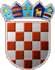 BJELOVARSKO BILOGORSKA ŽUPANIJAOPĆINA SIRAČJedinstveni upravni odjelNa temelju članka 42. Zakona o proračunu ("Narodne novine" br. 144/21) i članka 32. Statuta Općine Sirač ("Županijski glasnik - Službeno glasilo Bjelovarsko-bilogorske županije" br. 19/09, 06/10, 03/13, 01/18, 03/21), Općinsko vijeće Općine Sirač na svojoj 21. sjednici održanoj 21.12.2022. godine donosi:PRORAČUN OPĆINE SIRAČ ZA 2023. I PROJEKCIJE ZA 2024. I 2025. GODINUI. OPĆI DIOČlanak 1.Proračun Općine Sirač za 2023. godinu sastoji se od sažetka Računa prihoda i rashoda i Računa financiranja kako slijedi:SAŽETAK RAČUNA PRIHODA I RASHODANavedeni iznosi su izraženi u EUR valutiSAŽETAK RAČUNA FINANCIRANJAPRENESENI VIŠAK ILI PRENESENI MANJAK I VIŠEGODIŠNJI PLAN URAVNOTEŽENJAInformatička obrada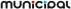 REPUBLIKA HRVATSKABJELOVARSKO BILOGORSKA ŽUPANIJAOPĆINA SIRAČJedinstveni upravni odjelČlanak 2.Prihodi i rashodi iskazani prema izvorima financiranja i ekonomskoj klasifikaciji te rashodi iskazani prema funkcijskoj klasifikaciji utvrđuju se u Računu prihoda i rashoda, a primici od financijske imovine  i zaduživanja te izdaci za financijsku imovinu i otplate instrumenata zaduženja iskazani prema izvorima financiranja i ekonomskoj klasifikaciji utvrđuju se u Računu financiranja kako slijedi:Navedeni iznosi su izraženi u EUR valutiREPUBLIKA HRVATSKABJELOVARSKO BILOGORSKA ŽUPANIJAOPĆINA SIRAČJedinstveni upravni odjelNavedeni iznosi su izraženi u EUR valutiREPUBLIKA HRVATSKABJELOVARSKO BILOGORSKA ŽUPANIJAOPĆINA SIRAČJedinstveni upravni odjelNavedeni iznosi su izraženi u EUR valutiREPUBLIKA HRVATSKABJELOVARSKO BILOGORSKA ŽUPANIJAOPĆINA SIRAČJedinstveni upravni odjelNavedeni iznosi su izraženi u EUR valutiREPUBLIKA HRVATSKABJELOVARSKO BILOGORSKA ŽUPANIJAOPĆINA SIRAČJedinstveni upravni odjelČlanak 3.Rashodi i izdaci u Proračunu iskazani po organizacijskoj klasifikaciji, izvorima financiranja i ekonomskoj klasifikaciji, raspoređenih u programe koji se sastoje od aktivnosti i projekataNavedeni iznosi su izraženi u EUR valutiČlanak 4.Proračun Općine Sirač za 2023. godinu stupa na snagu osmog dana od dana objave, a objavit će se u "Županijskom glasniku Bjelovarsko-bilogorske županije" i na Internet stranicama Općine Sirač.KLASA: 400-01/22-01/5 URBROJ: 2103-17-01-22-7 SIRAČ, 21.12.2022.OPĆINA SIRAČ BJELOVARSKO-BILOGORSKA ŽUPANIJAPLAN PRORAČUNA OPĆINE SIRAČ ZA 2023. GODINU S PROJEKCIJAMAZA 2024. I 2025. GODINUSadržajZAKONSKA OSNOVAU skladu s odredbama Zakona o proračunu (»Narodne novine« broj 144/21) koje se odnose na izradu proračuna, Smjernicama i uputama Ministarstva financija za izradu proračuna jedinica lokalne i područne (regionalne) samouprave za razdoblje od 2023. do 2025. godine te vlastitih procjena pojedinih prihoda i rashoda koje se temelje na izvršenju proračuna općine u 2022. godini, Općina Sirač izradila je prijedlog Proračuna Općine Sirač za 2023. godinu i projekcije proračuna za 2024. i 2025. godinu. Uz proračun za narednu godinu donosi se i Odluka o izvršenju proračuna za tu godinu.Proračunom se omogućava financiranje poslova u cilju ostvarivanja javnih potreba i prava građana, koje se temeljem posebnih zakona i drugih propisa financiraju iz javnih prihoda, odnosno iz proračuna općine.Pri sastavljanju prijedloga proračuna obvezno je pridržavanje zakonom propisane metodologije koja propisuje sadržaj proračuna, programsko planiranje i proračunske klasifikacije. Zakon o proračunu propisuje trogodišnji proračunski okvir što znači da predstavničko tijelo usvaja proračun za 2023. godinu i projekcije za slijedeće dvije godine 2024. i 2025. godinu. Zakon (čl. 38., 39. i 42.) također utvrđuje usvajanje proračuna na razini skupine ekonomske klasifikacije (druga razina proračunskog plana), isto kao za 2024. i 2025. godinu.Na osnovu Zakona o proračunu objavljen je i Pravilnik o proračunskim klasifikacijama (Narodne novine br. 26/10, 120/13 i 1/20) koji propisuje vrste, sadržaj i primjenu proračunskih klasifikacija koje su obavezne za proračun, a primjenjuje se u procesu planiranja za razdoblje 2023.-2025. godine. Pravilnikom se definira okvir kojim se iskazuju i sustavno prate prihodi i primici, te rashodi i izdaci po nositelju, cilju, namjeni, vrsti, lokaciji i izvoru financiranja. Također se propisuje i struktura brojčanih oznaka i naziva svake klasifikacije.Pravilnikom o Proračunskim klasifikacijama naglašava se uspostava organizacijske klasifikacije koja sadržava povezane i međusobno usklađene cjeline proračuna i proračunskih korisnika koje odgovarajućim materijalnim sredstvima ostvaruju postavljene ciljeve. Organizacijska klasifikacija uspostavlja se definiranjem razdjela, glava i proračunskih korisnika, dok se programska klasifikacija uspostavlja definiranjem pojedinih programa, projekata i aktivnosti kojima se ostvaruju ciljevi pojedinog programa, tako da se i u proračunu koji se donosi na trećoj razini ekonomske klasifikacije omogućuje uvid u sve aktivnosti i projekte.Polazišnu osnovu za izradu prijedloga proračuna za naredno razdoblje i definiranje politike u narednom razdoblju je:poboljšanje kvalitete življenja te kvalitetniji i ravnomjerniji razvoj Općine,osiguranje iste ili veće razine stečenih prava za socijalno ugrožene kategorijeusklađivanje realizacije investicijskih projekata sa proračunskim mogućnostima.Prioriteti financiranja javnih rashoda i izdataka prema kojima je izrađen Proračun Općine Sirač odražavaju nastojanja da se i u vrijeme otežanih uvjeta financiranja osigura postizanje trajnog cilja, a to je poboljšanje kvalitete življenja te kvalitetniji i ravnomjerniji razvoj Općine.Prijedlog proračuna Općine Sirač za 2023. godinu sadrži slijedeće elemente:opći dio proračuna koji sadrži račun prihoda i rashoda i račun financiranjapreneseni višak ili preneseni manjak prihoda nad rashodimavišegodišnji plan uravnoteženjaposebni dio proračuna sastoji se od plana rashoda i izdataka raspoređenih po razdjelima, glavama, programima, aktivnostima, funkciji i izvoru financiranjaobrazloženje općeg i posebnog dijela proračunaodluka o izvršenju proračuna za 2023. godinu.U Računu prihoda i rashoda planirani prihodi i primici iskazani su prema izvorima financiranja i ekonomskoj klasifikaciji na razini skupine, a rashodi i izdaci iskazani prema funkcijskoj klasifikaciji usklađenoj s Računskim planom proračuna.U Računu financiranja iskazani su primici od financijske imovine i zaduživanja, te izdaci za financijsku imovinu i otplate instrumenata zaduživanja prema izvorima financiranja i ekonomskoj klasifikaciji na razini skupine.Višegodišnji plan uravnoteženja se donosi ukoliko JLP®S ne mogu preneseni manjak podmiriti do kraja proračunske godine i ako ne mogu preneseni višak, zbog njegove veličine u cijelosti iskoristiti u jednoj proračunskoj godini.Posebni dio proračuna sadrži rashode i izdatke raspoređene po programima, odnosno njihovim sastavnim dijelovima (aktivnosti, tekući i kapitalni projekti). Rashodi su iskazani po organizacijskoj klasifikaciji, izvorima financiranja i ekonomskoj klasifikaciji na razini skupine.U nastavku se obrazlaže Opći (obrazloženje prihoda i rashoda, primitaka i izdataka, prenesenog manjka odnosno viška) Posebni (obrazloženje programa koje se daje kroz obrazloženje aktivnosti i projekata zajedno sa ciljevima i pokazateljima uspješnosti) dio Proračuna za 2023. godinu.OPĆI DIO PRORAČUNAPRIHODI I PRIMICI PRORAČUNAProračun Općine Sirač za 2023. godinu predlaže se u iznosu od 1.441.288,06 eura Struktura prihoda u iznosu od 1.351.015,06 eura je sljedeća:prihod poslovanja 1.323.873,06 euraprihod od prodaje nefinancijske imovine 27.142,00 euraU nastavku je dan grafički prikaz planiranih prihoda i primitaka od 2023.-2025.gGraf 1. Pregled planiranih prihoda i primitaka Općine Sirač u razdoblju 2023.-2025.g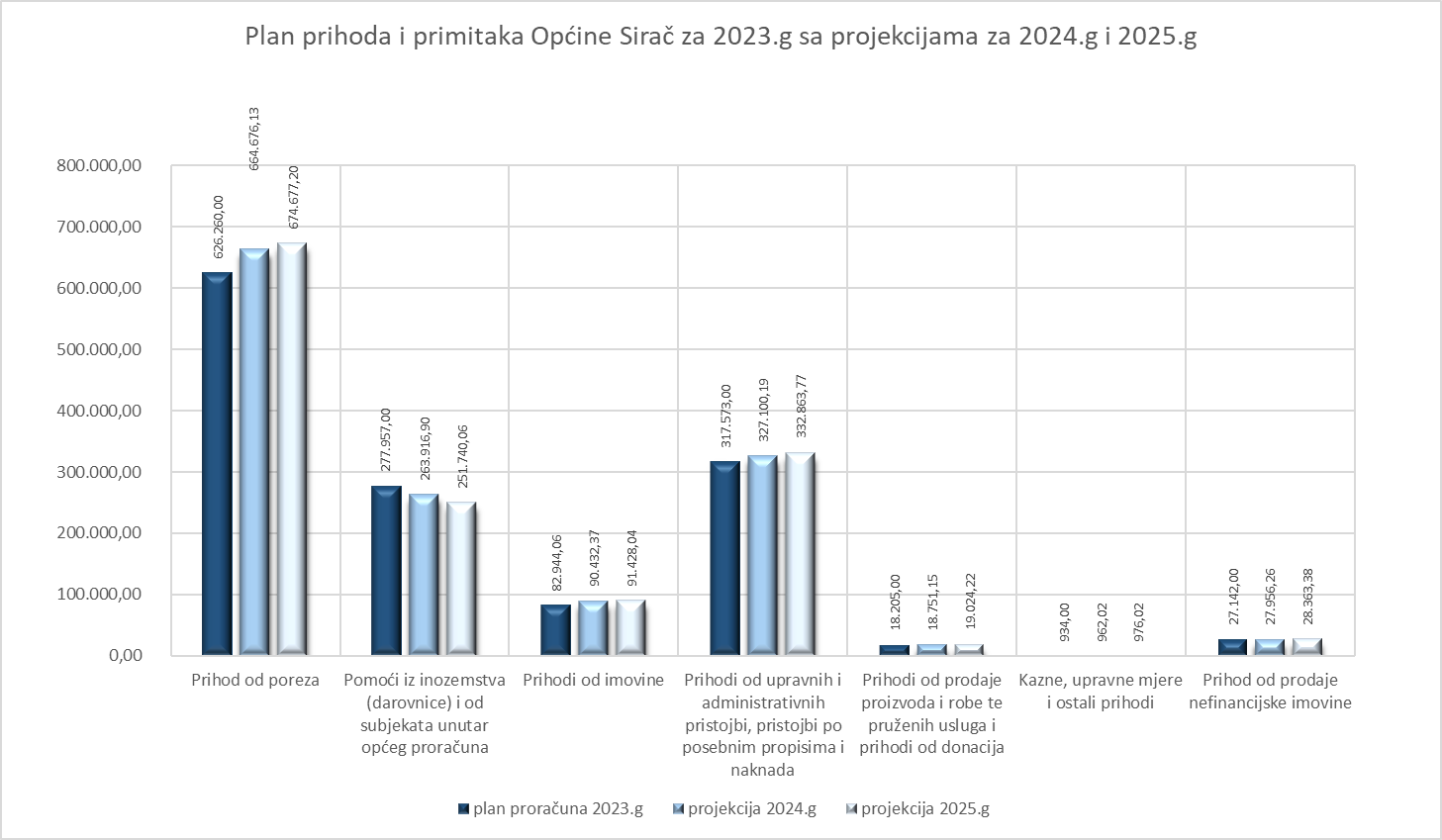 PRIHODI OD POREZAPrihodi od poreza obuhvaćaju porez na dohodak od nesamostalnoga rada (porez na plaće zaposlenih osoba sa sjedištem na području Općine Sirač), porez na dohodak od samostalnih djelatnosti (obrta), porez na dohodak od imovine i mjera fiskalnog izravnanja. Osim gore navedenih poreza u tu skupinu proračunskih prihoda spadaju i porez na promet nekretninama, odnosno porez na stjecanje vlasništva nad nekretninom sukladno Zakonu o porezu na promet nekretninama, porez na potrošnju alkoholnih i bezalkoholnih pića koji plaćaju vlasnici ugostiteljskih objekata, a sve sukladno Odluci o općinskim porezima.U 2023. godini porezni se prihodi planiraju ostvariti u iznosu od .U nastavku je dan grafički prikaz planiranih Prihoda od poreza u 2023.gTablica 1. Prikaz plana prihoda od poreza Općine Sirač za 2023. godinu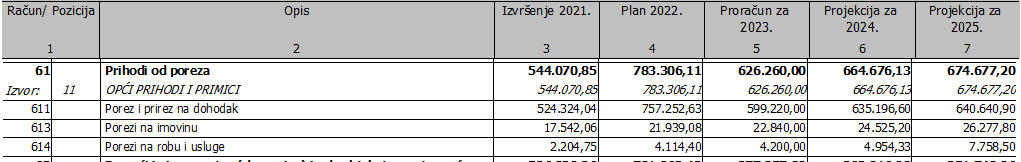 Graf 2. Pregled planiranih prihoda od poreza Općine Sirač u 2023.g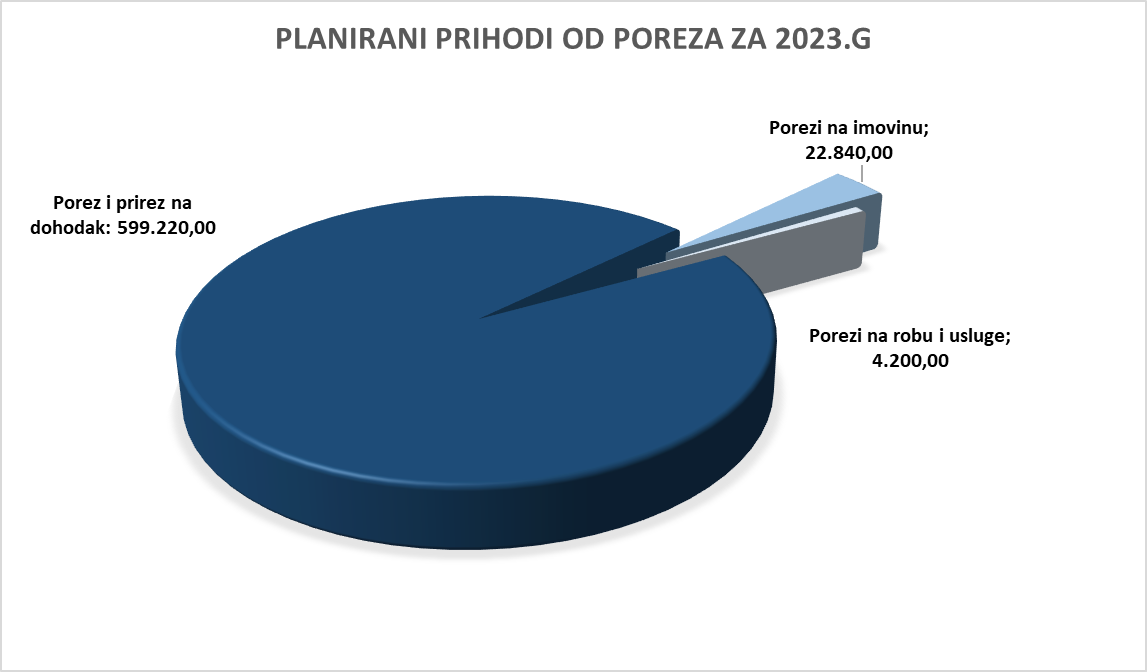 PRIHODI OD POMOĆIU 2023. godini Općina planira ukupne prihode od pomoći iz inozemstva i od subjekata unutar općeg proračuna u iznosu od 277.957,00 eura. To su prihodi čija je namjena unaprijed ugovorom definirana, odnosno moraju se utrošiti sukladno ugovorom definiranoj investiciji.U ovoj vrsti prihoda pomoći iz proračuna planirane su:pomoći iz državnog proračuna RH (tekuće i kapitalne)Pomoći od ostalih subjekata unutar općeg proračuna odnose se na:javne radovepomoći od Županijskih proračuna (sufinanciranje zimske službe)Javni rad je društveno koristan rad koji se odvija u ograničenom vremenskom periodu nudi sufinanciranje i financiranje zapošljavanja nezaposlenih osoba iz ciljanih skupina. Program javnog rada mora se temeljiti na društveno korisnom radu kojeg inicira lokalna zajednica, udruge civilnog društva i drugi subjekti. Javni rad mora biti neprofitan i nekonkurentan postojećem gospodarstvu utom području. Prednost imaju projekti iz područja socijalne skrbi, edukacije, zaštite i očuvanja okoliša, te održavanja i komunalnih radova.Pomoći izravnanja za decentralizirane funkcije:decentralizirana sredstva JVPPomoći temeljem prijenosa EU sredstava:pomoći iz fondova Europske unije (projekt Zaželi – učim, radim, pomažem,).Tablica 2. Prikaz planiranih Prihoda o pomoći Općine Sirač za 2023. godinu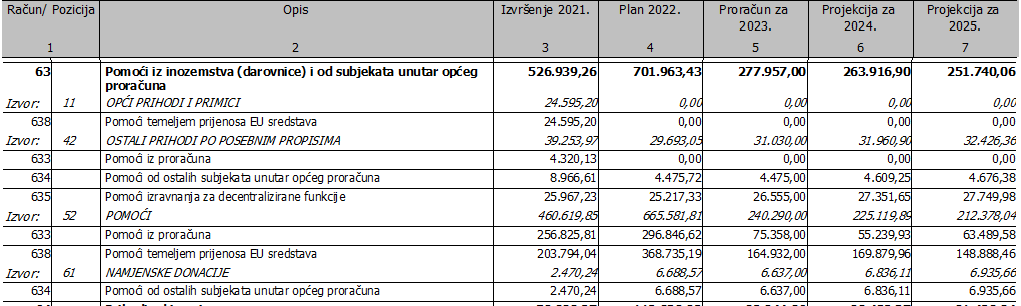 U nastavku je dan grafički prikaz planiranih Prihoda od pomoći u 2023.g – 2025.gGraf 3. Pregled planiranih prihoda od pomoći Općine Sirač u 2023.g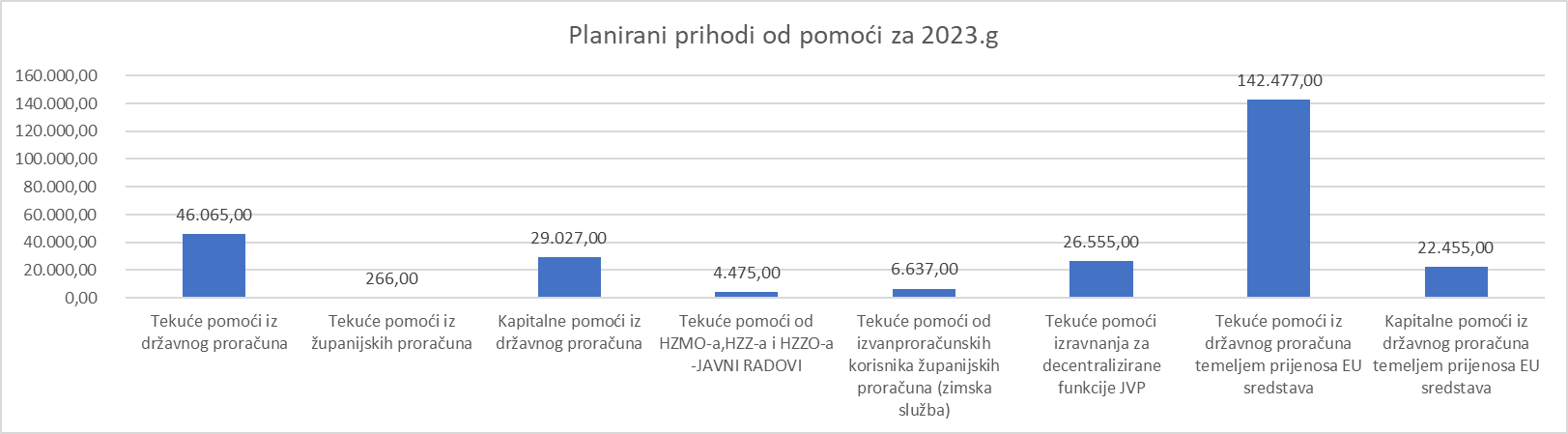 PRIHODI OD IMOVINEPrihodi od imovine kao sljedeća podskupina prihoda poslovanja planirani su u 2023. godini u iznosu od 82.944,06 eura. Udio u prihodima od imovine u proračunu Općine Sirač planirani su kroz:Prihode od rudnog doprinosa u iznosu od 40.000,00 euraPrihode od naknade za koncesije od 9.372,00 euraPrihode od zakupa poslovnih prostora od 11.900,00 euraPrihode od zakupa poljoprivrednog zemljišta od 7.055,00 euraPrihode od prava služnosti za telefonsku infrastrukturu od 7.240,00 euraPrihode od naknada za zadržavanje nezakonito izgrađenih zgrada u prostoru od 1.300,00 euraPrihode od zakupa i iznajmljivanja stambenih objekata od 265,45 euraPrihodi od iznajmljivanja stambenih objekata od 170,00 euraPrihodi od financijske imovine od 5.589,61 euraPrihodi od imovine obuhvaća prihode od financijske i prihode od nefinancijske imovine. Prihodi od financijske imovine jesu: kamate (po vrijednosnim papirima, na oročena sredstva i depozite po viđenju, zatezne kamate i za dane zajmove), pozitivne tečajne razlike i razlike zbog primjene valutne klauzule, dividende, dobit trgovačkih društava, kreditnih i ostalih financijskih institucija po posebnim propisima i ostali prihodi od financijske imovine.Prihodi od nefinancijske imovine jesu: naknade za koncesije, prihodi od zakupa i iznajmljivanja imovine, naknade za korištenje nefinancijske imovine, naknade za ceste i ostali prihodi od nefinancijske imovine.U nastavku je dan grafički prikaz planiranih Prihoda od imovine u 2023.gGraf 4.  Pregled planiranih prihoda od imovine Općine Sirač za 2023.g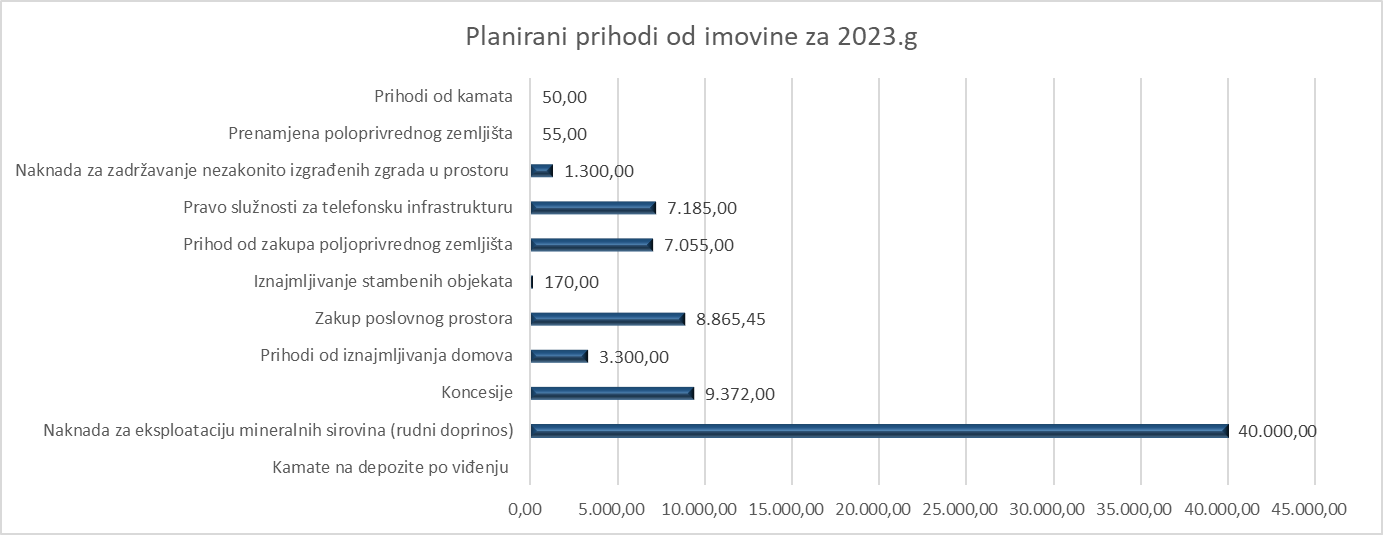 PRIHODI OD UPRAVNIH I ADMINISTRATIVNIH PRISTOJBI, PRISTOJBI PO POSEBNIM PROPISIMA I NAKNADAPrihodi od upravnih i administrativnih pristojbi, pristojbi po posebnim propisima i naknada planirani su za 2023.g u iznosu od 317.573,00 eura. Namjena navedenih prihoda definirana je zakonom odnosno drugim pod zakonskim aktima a odnose se  na prihode od upravnih i administrativnih pristojbi, prihoda po posebnim propisima, komunalnim doprinosima i naknadama.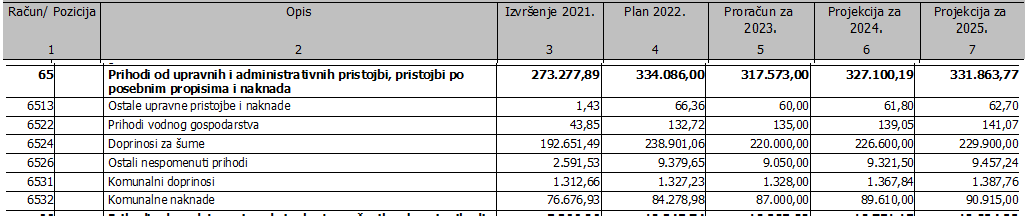 U nastavku je dan grafički prikaz planiranih Prihoda od upravnih i administrativnih pristojbi, pristojbi po posebnim propisima i naknada u 2023.gGraf 5. Prikaz planiranih prihoda od upravnih i administrativnih pristojbi, pristojbi po posebnim propisima i naknada Općine Sirač u 2023.g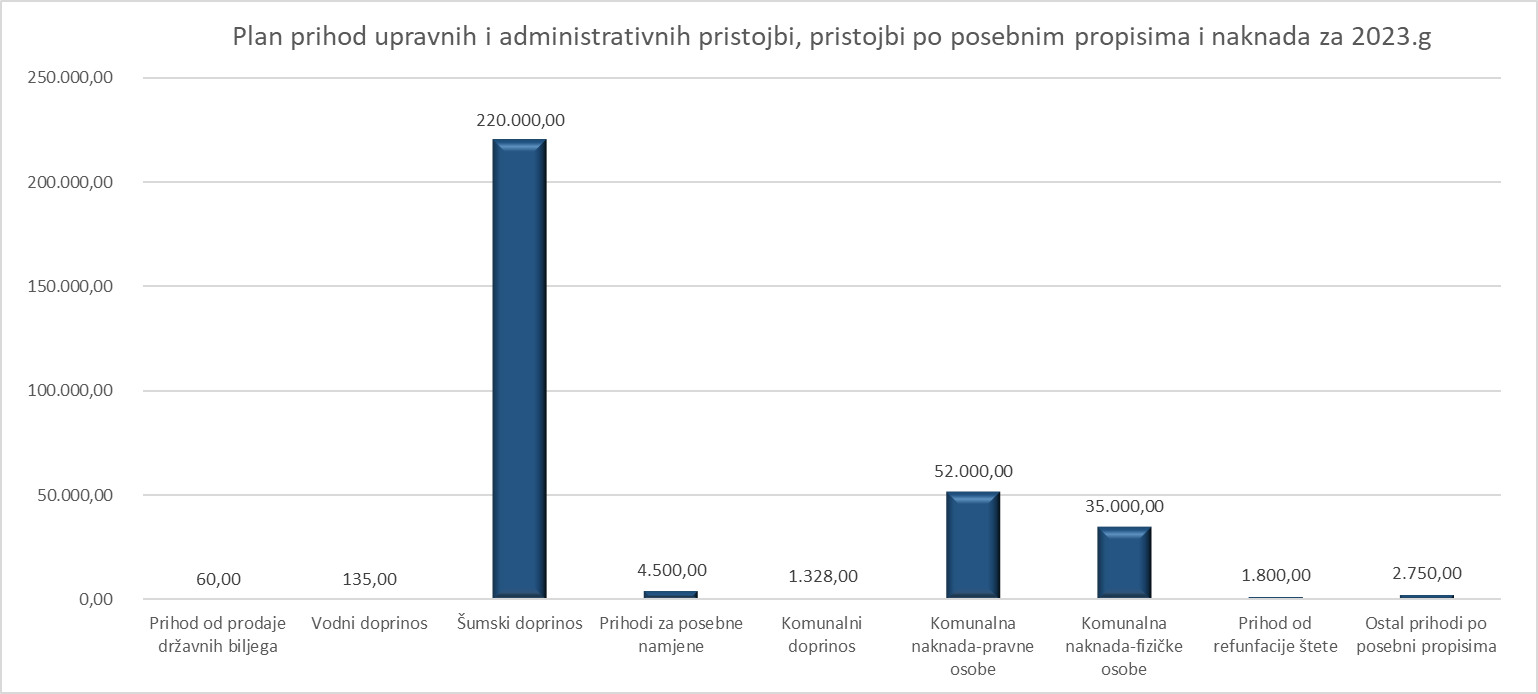 PRIHODI OD PRODAJE PROIZVODA I ROBE TE PRUŽENIH USLUGA I PRIHODI OD DONACIJAPrihodi od prodaje proizvoda i robe te pruženih usluga odnose se na 10% Naknade za uređenje voda. Kao i donacije od pravnih i fizičkih osoba koje se odnose na dobrovoljne priloge i donacije od trgovačkih društava za Dane šljiva i rakije. Planirani su za 2023.g u iznosu od 18.205,00 eura.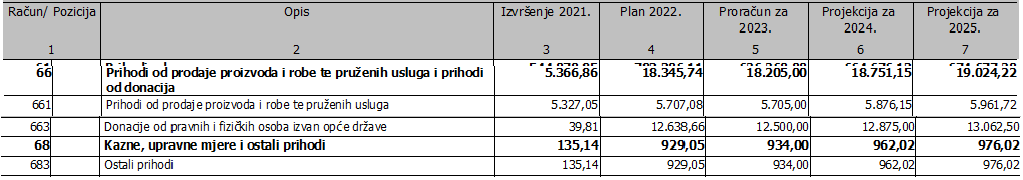 U nastavku je dan grafički prikaz planiranih Prihoda od prodaje proizvoda i robe te pruženih usluga i prihoda od donacija za 2023.gGraf 6. Plan prihoda od prodaje proizvoda i robe te pruženih usluga Općine Sirač u 2023.g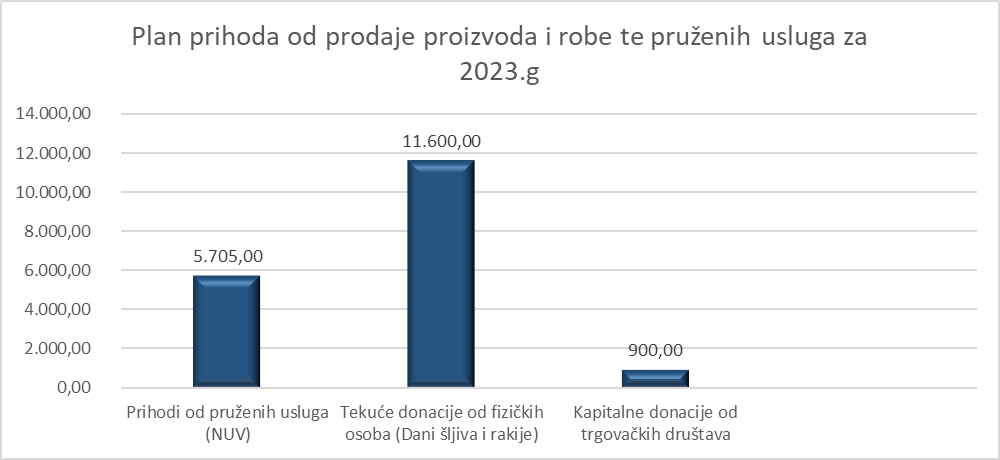 KAZNE, UPRAVNE MJERE I OSTALI PRIHODIPod navedenom skupinom prihoda podrazumijevaju se planirani prihodi od ostalih prihoda u iznosu od 934,00 eura.PRIHODI OD PRODAJE NEPROIZVEDNE IMOVINEPrihodi od prodaje ne proizvedene imovine odnosi se na:Prihod od prodaje poljoprivrednog zemljišta u iznosu od 6.637,00 eura.Prihod od prodaje zemljišta u iznosu od 6.637,00 euraPrihod od prodaje ostalog zemljišta 6.637,00 euraPrihodi od prodaje proizvedene dugotrajne imovine odnosi se na:Prihode od prodaje stambenih objekata u iznosu od 7.231,00 eura.RASHODI I IZDACI PRORAČUNASa planiranim prihodima izvršena je raspodjela sredstava u proračunu na:rashode poslovanja (skupina 3) u iznosu od 1.189,277,53 eurarashode za nabavu nefinancijske imovine (skupina 4) u iznosu od 252.010,53 euraProračun Općine Sirač sastoji se od dva razdjela i tri glave u kojima se jedan razdjel naziva Predstavnička i izvršna tijela, sa glavama Općinsko vijeće i Ured načelnik. Drugi razdjel je Jedinstveni upravni odjel sa istovjetnim nazivom glave.Aktivnost je dio programa za koji nije unaprijed utvrđeno vrijeme trajanja, a u kojem su planirani rashodi i izdaci za ostvarivanje ciljeva utvrđenih programom.Projekt je dio programa za koji je unaprijed utvrđeno vrijeme trajanja, a u kojem su planirani rashodi i izdaci za ostvarivanje ciljeva utvrđenih programom. Projekt se planira jednokratno, a može biti tekući ili kapitalni.U nastavku daje se prikaz planiranih rashoda prema osnovnim skupinama rashoda i izdataka za 2023.godine.Graf 7. Plan rashoda i izdataka Općine Sirač u 2023.g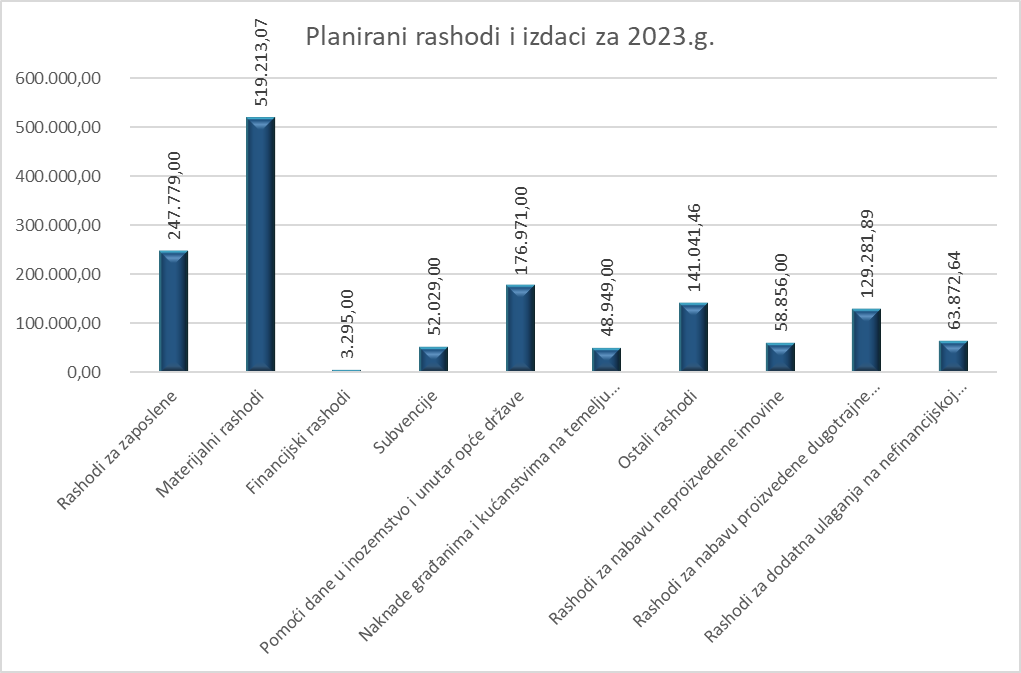 Tablica 3. Planirani rashodi i izdaci proračuna Općine Sirač za 2023. godinu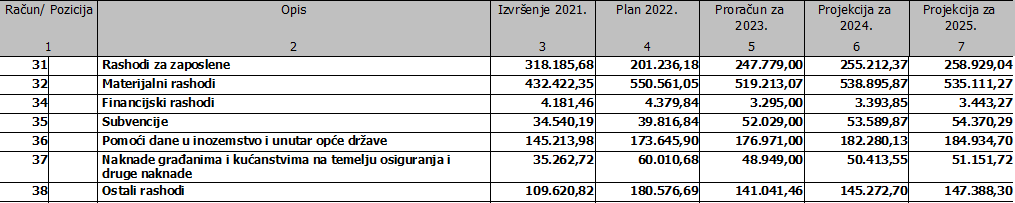 U nastavku daje se pojašnjenje predloženog plana rashoda i izdataka proračuna za 2023.godinu po skupinama rashoda.RASHODI POSLOVANJARashodi poslovanja planiraju se u 2023. godini u iznosu od 1.189.277,53 eura. Rashodi poslovanja obuhvaćaju rashode za zaposlene, materijalne i financijske rashode, rashode za subvencije, pomoći, naknade i ostale rashode.Rashodi za zaposleneRashodi za zaposlene planiraju se u iznosu 247.779,00 eura, a odnose se na rashode za zaposlene u Jedinstvenom upravnom odjelu, plaće načelnika odnosno izvršne vlasti, te plaće zaposlenika zaposlenih temeljem programa javnih radova po poticajnoj mjeri Hrvatskog zavoda za zapošljavanje. Rashodi za zaposlene obuhvaćaju bruto plaće, doprinose na plaće i ostale rashode za zaposlene, te programa zapošljavanja žena iz programa „Zaželi – učim, radim, pomažem“.Tablica 4. Planirani rashodi za zaposlene u 2023.g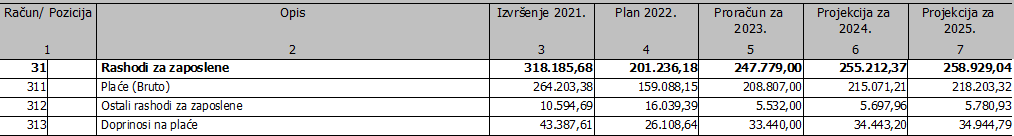 Materijalni rashodiMaterijalni rashodi planiraju se u 2023. godini u iznosu 519.213,07 eura, a odnose se na rashode za izvršavanje programskih aktivnosti i redovno poslovanje općinske uprave.U strukturi materijalnih rashoda najveći je udjel rashoda za usluge koji su u 2023. godini planirani u iznosu od. Rashodi za usluge odnose se na komunalne usluge, intelektualne usluge, usluge tekućeg i investicijskog održavanja objekata i druge rashode vezane za objekte općinske uprave, te na tekuća i investicijska održavanja objekata komunalne infrastrukture kao što je održavanje zelenih površina, nerazvrstanih cesta, javne rasvjete, kanalske mreže i slično. U rashodima za usluge uključena je i izrada projektne dokumentacije.Ostali rashodi unutar skupine materijalnih rashoda su naknade za rad predstavničkih i izvršnih tijela, povjerenstava i slično, rashodi za reprezentaciju, sudske, administrativne i slične pristojbe, te rashodi protokola.Tablica 5. Planirani materijalni rashodi za 2023.g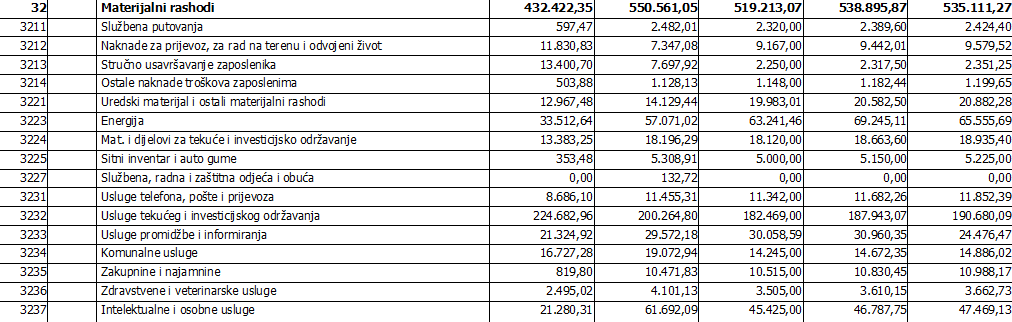 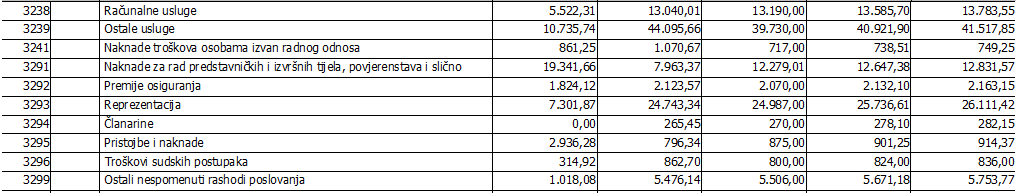 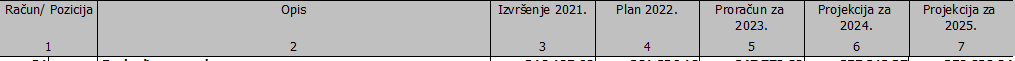 Financijski rashodiFinancijski rashodi se planiraju u iznosu 3.295,00 eura u 2023. godini. Unutar skupine financijskih rashoda planiraju se rashodi za bankarske usluge i usluge platnog prometa, te ostale nespomenute financijske rashode.Tablica 6. Planirani financijski rashodi za 2023.g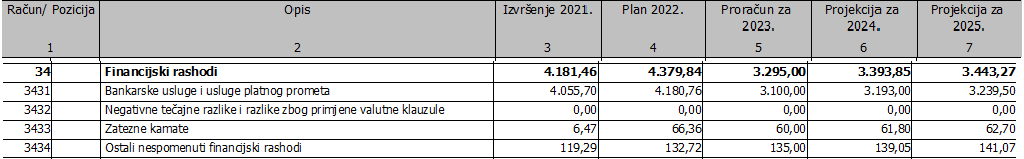 SubvencijeSubvencije u 2023. godini planirane su u iznosu 52.029,00 eura a odnose se na:Subvencije trgovačkim društvima izvan javnog sektora u iznosu 9.955,00 euraSubvencije malim obrtnicima u iznosu od (3523) 42.074,00 eura Tablica 7. Planirane subvencije za 2023.g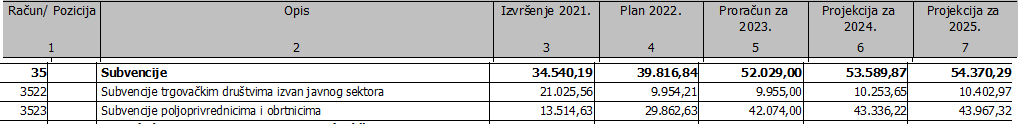 Pomoći dane u inozemstvo i unutar opće državePomoći u iznosu od 176.971,00 eura, a odnosi se na:predškolski i školski odgoj u iznosu 83.730,00 eura, financiranje toplog obroka u iznosu od 15.650,00 eura i knjige za školsku knjižnicu u iznosu od 400,00 eurapomoći gradskim proračunima (Javna vatrogasna postaja Grada Daruvara) u iznosu 62.855,00 eura,financiranje Razvojne agencije grada Daruvara u iznosu 6.371,00 eura.Pomoći korisnicima drugog proračuna u iznosu od 1.328,00 eura Tablica 8. Planirane pomoći za 2023.g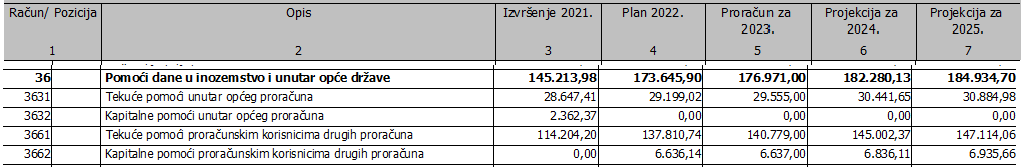 Naknade građanima i kućanstvima na temelju osiguranja i druge naknadeNaknade građanima i kućanstvima na temelju osiguranja i druge naknade planiraju se u iznosu 48.949,00 eura za 2023. godinu. Naknade građanima i kućanstvima odnose se najvećim dijelom na naknade unutar Socijalnog programa Općine Sirač.Planom proračuna su predviđene jednokratne pomoći za korisnike težeg imovinskog stanja. Jednokratne pomoći mogu ostvariti korisnici temeljem zamolbe (samca ili obitelji), u slučaju da zbog iznimno teških trenutačnih okolnosti korisnik nije u mogućnosti zadovoljiti osnovne životne potrebe. Unutar ove  skupine  rashoda  nalaze  se i rashodi za  stipendije  studentima  i učenicima, novčana donacija za novorođenu djecu, božićnica za umirovljenike te potpore mladim obiteljima (kupnja ili adaptacija stambenog prostora).Tablica 9. Planirane Naknade građanima i kućanstvima na temelju osiguranja i druge naknade za 2023.g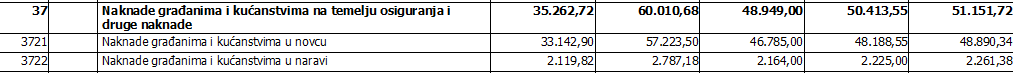 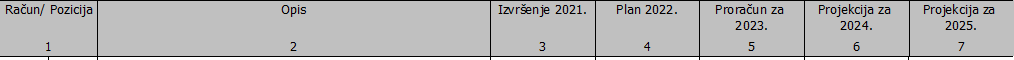 Ostali rashodiOstali rashodi obuhvaćaju tekuće i kapitalne donacije. U 2023. godini se planiraju u iznosu 141.041,46 eura. Rashodi za tekuće i kapitalne donacije odnose se na financiranje:programa javnih potreba u kulturi,javnih potreba u sportu,socijalnoj skrbi,vjerskih zajednicapolitičkih stranaka i udrugaizgradnje komunalne infrastrukture (plinovod, vodovod, kanalizacija) Tablica 10. Planirani ostali rashodi u 2023.g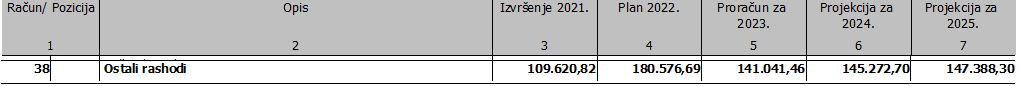 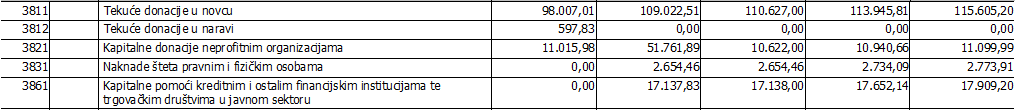 RASHODI ZA NABAVU NEFINANCIJSKE IMOVINERashodi za nabavu nefinancijske imovine planiraju se u 2023. godini u iznosu od 252.010,53 eura. Rashodi za nabavu nefinancijske imovine obuhvaćaju rashode za nabavu ne proizvedene i proizvedene dugotrajne imovine i rashode za dodatna ulaganja na nefinancijskoj imovini.Rashodi za nabavu neproizvedene imovinePod navedenim iznosom od 58.856,00 eura planirana je:ulaganje u tuđu imovinu (Odvojak u Kipu)nabava građevinskog zemljišta u poduzetničkoj zoni LanaralicenceTablica 11. Planirani Rashodi za nabavu neproizvedene imovine u 2023.g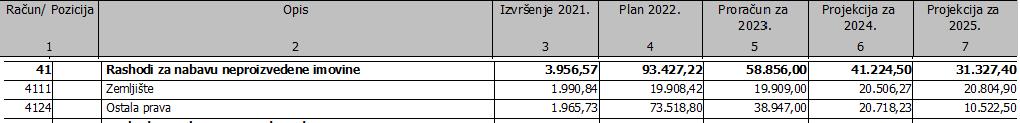 Rashodi za nabavu proizvedene dugotrajne imovineRashodi za nabavu proizvedene dugotrajne imovine planiraju se u iznosu od	129.281,89 eura, a odnose se na:sanaciju i pojačano održavanje ulica,modernizaciju i obnovu javne rasvjete,energetske i komunikacijske vodove,rashodi za postrojenja i opremu, oprema za održavanje i zaštitu, računala, računalni programiizgradnja civilne streljanepostavljanje autobusnih stajalištaopremanje kuhinje i uređenje sanitarnog čvora u Hrvatskom domunabava komunalne opreme i info totemauređenja staza na mjesnim grobljimaTablica 12. Planirani Rashodi za nabavu proizvedene imovine u 2023.g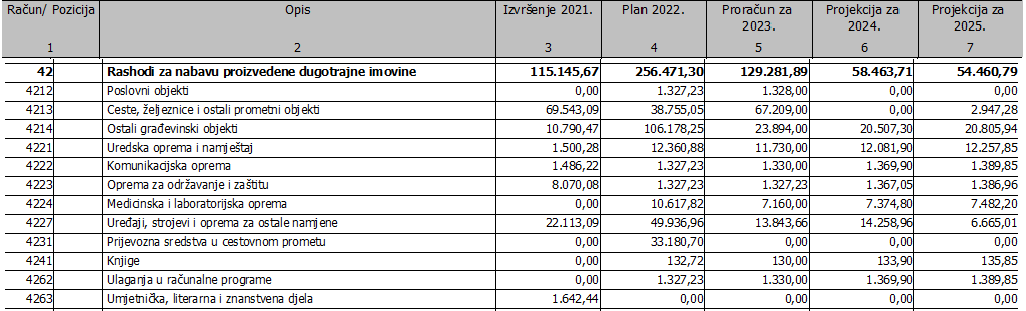 Rashodi za dodatna ulaganja na nefinancijskoj imoviniRashodi za dodatna ulaganja na nefinancijskoj imovini planiraju se u iznosu od 63.872,64 eura, a odnose se na:rekonstrukcija neke od ulicarekonstrukcija ceste Pakrani-Bijela-Borki (projekti)tekuće i investicijsko uređenje ureda u zgradi Općine Siračtekuće i investicijsko uređenje (bivše) škole Pakranirekonstrukcija društvenog doma Miljanovacrekonstrukcija pješačkih staza na grobljurekonstrukcija ceste Sirač - BijelaTablica 12. Planirani Rashodi za dodatna ulaganja na nefinancijskoj imovini imovine u 2023.g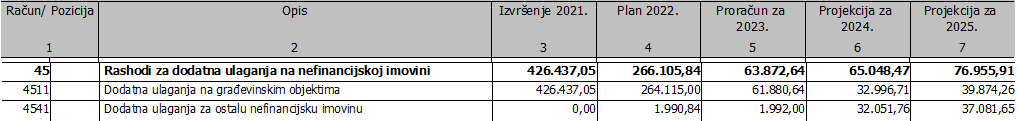 Proračun Općine SiračRazdjel 001 Predstavnička i izvršna tijelaRazdjel 002 Jedinstveni upravni odjelGlava 00101 Općinsko vijeće 49.307,91Glava 00120 Ured načelnika 40.884,46Glava 00103 Vijeće nacionalnih manjina1.032,56Glava 00201 Jedinstveni upravni odjel989.159,13Glava 00202 Komunalna infrastruktura 132.059,00Glava 00203 Komunalne djelatnosti 228.885,001001 Javna uprava 40.778,001003 Javna uprava i administracija 40.844,461004 Nacionalne manjine 1.032,561005 Javna uprava i administracija 220.646,00Program 1006 Upravljanje imovinom 135.324,101017 Izgradnja komunalne infrastrukture 130.599,001026 Održavanje nerazvrstanih cesta 66.902,001027 Održavanje javnih površina 1.460,001002 Izbori8.529,911007 Javne potrebe u školstvu 93.490,001008 Socijalna skrb 60.567,001035 Legalizacija komunalne infrastrukture 1.460,001029 Održavanje javnih zelenih površina 41.900,001030 Održavanje građevina, uređaja i predmeta javne namjene 44.650,001009 Promicanje kulture 69.003,00Razvoj sporta i rekreacije 37.163,001031 Održavanje groblja i mrtvačnica 1.330,001032 Održavanje čistoće javnih površina 4.650,001011 Razvoj civilnog društva 36.046,001012 Organiziranje i provođenje zaštite i spašavanja 98.157,001033 Održavanje javne rasvjete 40.100,001034 Dezinfekcija, dezinsekcija i deratizacija 7.990,001013 Jačanje gospodarstva 27.211,001014 Potpora poljoprivredi 32.119,001036 Nabava kamenog materijala 13.273,001028 Održavanje građevina javne odvodnje 6.630,001019 Zaštita okoliša18.084,031020 Poduzetnička zona Lanara 33.182,001021 Zaželi – učim, radim, pomažem 118.874,001024 Javna ustanova Komus Sirač 9.293,00POSEBNI DIO PRORAČUNARAZDJEL PREDSTAVNIČKA I IZVRŠNA TIJELA (001)GLAVA OPĆINSKO VIJEĆE (00101)Općinsko vijeće predstavničko je tijelo građana i tijelo lokalne samouprave koje donosi akte u okviru prava i dužnosti Općine kao jedinice lokalne samouprave. U okviru svog djelokruga Općinsko vijeće između ostalog donosi Statut Općine, odluke i druge opće akte kojima uređuje pitanja iz samoupravnog djelokruga Općine, donosi općinski proračun, odluku o izvršenju proračuna i nadzire ukupno materijalno i financijsko poslovanje Općine te odlučuje o drugim pitanjima utvrđenim zakonima i Statutom Općine.Program 1001 Javna upravaPlanirana sredstva Općinskog vijeća za 2023.g iznose 40.778,00 eura, za 2024.g iznose 42.001,34 eura i za 2025.g iznose 42.613,01 eura.Obuhvaćaju rashode za redovan rad, materijalne rashode predstavničkog tijela, naknade, protokole, promidžbu i proslave.Cilj programa je razvoj ljudskih potencijala, a poseban cilj programa je osiguranje uvjeta za rad općinskih tijela u skladu sa zakonskim odredbama.Zakonska osnova za uvođenje programa:Zakon o lokalnoj i područnoj (regionalnoj) samoupravi ("Narodne novine" br. 33/01., 60/01., 129/05., 109/07., 125/08., 36/09., 150/11., 144/12., 19/13., 137/15., 123/17., 98/19. i 144/20)Statut Općine Sirač (»Županijski glasnik Bjelovarsko-bilogorske županije« broj 19/09, 06/10, 03/13, 01/18, 03/21),Poslovnik Općinskog vijeća Općine Sirač (»Županijski glasnik Bjelovarsko-bilogorske županije« broj 19/08).U 2023. godini osiguravaju se sredstva za:aktivnost A100001 Redovne aktivnosti u iznosu od 30.788,00 eura,aktivnost A100059 Dani Općine Sirač, blagdani i proslave 8.080,00 eura,aktivnost A100060 Ostale prigodne proslave u iznosu od 670,00 eura,aktivnost A100069 Savjet mladih u iznosu od 1.240,00 eura.Program 1002 IzboriPlanirana sredstva za provođenje ovog programa iznose 8.529,91 eura.Obuhvaćaju troškove uredskog materijala, usluga promidžbe i informiranja, naknade članovima povjerenstava i drugo.U 2023.g osiguravaju se sredstva za :aktivnost A100063 Izbori za mjesne odbore u iznosu od 2.919,91 eura,aktivnost A100064 Izbori za Vijeća nacionalnih manjina u iznosu od 5.610,00 eura.GLAVA URED NAČELNIKA (00102 )Načelnik zastupa Općinu Sirač i nositelj je izvršne vlasti Općine. Obavlja poslove propisane Zakonom o lokalnoj i područnoj (regionalnoj) samoupravi te Statutom Općine Sirač.Program 1003 Javna uprava i administracijaPlanirana sredstva za provođenje ovog programa za 2023.g iznose 40.844,46 eura, za 2024.g iznose 42.069,79 eura i za 2025.g iznose 42.682,46 eura.Obuhvaćaju rashode za redovan rad i protokolarne poslove načelnika i njegovog zamjenika, te proračunsku pričuvu u iznosu od 2.654,46 kn.U 2023.g osiguravaju se sredstva za:aktivnost A100004 Redovan rad u iznosu 37.310,00 euraaktivnost A100005 Proračunska pričuva u iznosu 2.654,46 euraaktivnost A100088 Općinska prekogranična suradnja u iznosu 880,00 euraGLAVA VIJEĆA NACIONALNIH MANJINA (00103) Program 1004 Nacionalne manjinePlanirana sredstva za provođenje ovog programa iznose 1.032,56 eura a predviđena su za redovan rad i funkcioniranje Vijeća češke nacionalne manjine i Vijeća srpske nacionalne manjine.U 2023.g osiguravaju se sredstva za:aktivnost A100006 Vijeće češke nacionalne manjine u iznosu 385,56 euraaktivnost A100007 Vijeće srpske nacionalne manjine u iznosu 674,00 euraRAZDJEL JEDINSTVENI UPRAVNI ODJEL (002)Ukupna sredstva planirana u okviru Jedinstvenog upravnog odjela za 2023. godinu, iznose 1.350.103,13 eura.GLAVA JEDINSTVENI UPRAVNI ODJEL (00201)Ukupni troškovi jedinstvenog upravnog odjela za 2023.g iznose 989.159,13 eura, za 2024.g iznose 1.003.555,24 eura i za 2025.g iznose 992.355,59 eura. Obzirom na programe u okviru ovog razdjela, rashodi se planiraju kako slijedi:Program 1005 Javna uprava i administracijaPlanirana sredstva za 2023.g iznose 220.646,00 eura.Cilj programa je obuhvatiti aktivnosti kojima se osiguravaju sredstva za podmirivanje materijalnih rashoda za rad, financijskih rashoda za bankarske usluge, usluge platnog prometa i ostale, te sredstva kojima se osigurava oprema potrebna za rad Jedinstvenog upravnog odjela. Osnovni cilj programa je razvoj ljudskih potencijala. Posebni cilj programa je osiguravanje nesmetanog obavljanja poslova općinske uprave uz optimalni broj službenika, zadovoljavajuću opremu i druge radne uvjete, radi zadovoljavanja potreba građana u okviru zakonom utvrđenih zadaća koje obavlja jedinica lokalne samouprave.Jedinstveni upravni odjela koji ima 6 zaposlenika. Planirana sredstva su raspoređena na rashode za:plaće, doprinose i naknade administrativnog, tehničkog i stručnog osoblja,materijalne rashode,zajedničke troškove službe kao što su uredski materijal, usluge telefona, interneta, poštarina, usluge promidžbe i informiranja, oglasa, licence, usluge odvjetnika i pravnog savjetovanja,geodetsko-katastarske usluge, računalne usluge, pristojbefinancijske rashodenabavu opreme-sitnog inventara, računala i računalne opreme, uredskog namještaja i slično.Zakonska osnova za uvođenje programa:Zakon o lokalnoj i područnoj (regionalnoj) samoupravi ("Narodne novine" broj 33/01, 60/01, 129/05, 109/07, 125/08, 36/09, 150/11, 144/12, 19/13, 137/15 i 123/17, 98/19, 144/20),Zakon o financiranju jedinica lokalne i područne (regionalne) samouprave ("Narodne novine" broj 127/17, 138/20),Zakon o proračunu ("Narodne novine" broj 144/21),Zakon o plaćama u lokalnoj i područnoj (regionalnoj) samoupravi ("Narodne novine" broj 28/10),Odluka o ustrojstvu i djelokrugu Jedinstvenog upravnog odjela Općine SiračOdluka o koeficijentima za obračun plaća službenika i namještenika Općine SiračSredstva se osiguravaju za:A100008 Administrativno, tehničko i stručno osoblje u iznosu od 114.662,00 eura,A100010 Zajednički troškovi službi u iznosu 72.460,00 eura,A100012 Nabava opreme u iznosu 24.520,00 eura,A100044 Javni radovi - revitalizacija javnih površina u iznosu 9.004,00 eura.Program 1006 Upravljanje imovinomPlanirana sredstva za 2023.g u ukupnom iznosu od 135.324,10 eura.Cilj programa je obuhvatiti aktivnosti i projekte kojima se osiguravaju sredstva za upravljanje materijalnom imovinom u vlasništvu Općine Sirač. Osnovni cilj programa je unapređenje kvalitete života i rada korisnika stambenih i poslovnih prostora u vlasništvu Općine Sirač. Posebni cilj programa je kvalitetno i odgovorno upravljanje stambenim i poslovnim prostorima u vlasništvu Općine.Zakonska osnova za uvođenje programa:Zakon o vlasništvu i drugim stvarnim pravima („Narodne novine“ broj 91/96, 68/98, 137/99, 22/00, 73/00, 129/00, 114/01, 79/06, 141/06, 146/08, 38/09, 153/09, 143/12, 152/14, 81/15, 94/17).Sredstva se osiguravaju za:A100086 Tekuće i investicijsko uređenje Hrvatskog doma u iznosu od 1.328,00 eura planirano je za obnovu kuhinje i sanitarnog čvora.A100100 Tekuće i investicijsko uređenje (bivše) škole Pakrani u iznosu od 664,00 eura za žbukanje unutarnjih zidova.A100107 Tekuće i investicijsko uređenje zgrade Općine (uredi) u iznosu od 2.655,00 eura za uređenje ureda. Cilj je izraditi pregradne zidove, provesti električne instalacije, prepraviti sustav grijanja, okrečiti zidove i dr.A100138 Rekonstrukcija doma u Bijeloj u iznosu 22.839,64 eura za uređenje kuhinje, sale, sanitarnog čvora,  nabavu namještaja i dr.K100014 Dodatna ulaganja na objektima u iznosu od 664,00 eura.K100119 Adaptacija i investicijsko uređenje doma kulture Kip planirano je u iznosu 27.026,00 eura za izvođenje završne faze (uređenje sanitarnog čvora, uređenje i opremanje kuhinje i dr.)K100154 Izgradnja civilne streljane u iznosu od 1.328,00 eura za izradu dokumentacije i ishođenje građevinske dozvole.K100155 Rekonstrukcija i dogradnja dječjeg vrtića u iznosu 13.273,00 eura za projektnu dokumentaciju i početak radova.K100160 Rekonstrukcija društvenog doma Miljanovac u iznosu od 6.704,00 eura za tehničku dokumentaciju.T100013 Redovno tekuće i investicijsko održavanje zgrada i prostora u vlasništvu Općine Sirač u iznosu od 58.842,46 eura (električna energija, plin, voda, materijal i sredstva za čišćenje, usluge održavanja, iznošenje i odvoz smeća, dimnjačarske usluge, legalizacija općinskih objekata i dr).Program 1007 Javne potrebe u školstvuPlanirana sredstva za 2023.g iznose od 93.490,00 eura, za 2024.g iznose 96.294,00 eura i za 2025.g iznose 97.697,05 eura.Cilj programa je pružiti podršku školi u provođenju projekata, te djeci i mladima u pohađanju osnovnoškolskih, srednjoškolskih i visokoškolskih obrazovnih programa. Osnovni cilj programa je razvoj dječjih i studentskih potencijala. Posebni ciljevi programa su osiguranje dijela financijskih sredstava za realizaciju projekata škole usmjerenih na razvoj i unapređenje odgoja i obrazovanja,osiguranje financijskih sredstava za stipendiranje učenika i studenata sa područja Općine Sirač u cilju uravnoteženja ponude i potražnje na tržištu rada, uz osiguranje sredstava za financiranje prijevoza učenika osnovne škole kao i nabave udžbenika za osnovnu školu te osiguranje dijela sredstava za financiranje poboljšanja materijalno tehničkih uvjeta u školama.Zakonska osnova za provođenje programa:Zakon o lokalnoj i područnoj (regionalnoj) samoupravi („Narodne novine“ 33/01, 60/01, 129/05, 109/07, 125/08, 36/09, 150/11, 144/12, 19/13, 137/15, 123/17, 98/19, 144/20),	Zakon o odgoju i obrazovanju u osnovnoj i srednjoj školi („Narodne novine“ 87/08, 86/09, 92/10, 105/10, 90/11, 5/12, 16/12, 86/12, 126/12, 94/13, 152/14, 07/17, 68/18, 98/19, 64/20)Po aktivnostima sredstva su planirana:A100018 Predškolsko obrazovanje je za 2023.g planirano u iznosu od 87.730,00 eura a obuhvaća financijske i materijalne uvjete za rad dječjeg vrtića. Temeljem Zakona o predškolskom odgoju i naobrazbi (NN 10/97, 107/07, 94/13) djelatnost predškolskog odgoja i naobrazbe, te skrbi o djeci predškolske dobi sastavni je dio sustava odgoja i naobrazbe, a financira se sredstvima lokalnog proračuna, te sudjelovanjem roditelja u cijeni programa predškolskog odgoja što ih ostvaruju njihova djeca. Osnovni nositelj provedbe programa javnih potreba u predškolskom odgoju je naš vrtić pri Osnovnoj školi Sirač koji provodi redoviti primarni program predškolskog odgoja za oko 30-tak djece s područja Općine Sirač. Od 2022.godine osiguran je i logoped koji sukladno potrebama i mogućnostima raditi s djecom.A100019 Osnovnoškolsko obrazovanje je za 2023.g planirano u iznosu od 535,00 eura a odnosi se na kapitalna ulaganja za obnovu knjiga za školsku knjižnicu, te nabavu obilježja prvim razredima za sigurnost u prometu.A100020 Srednjoškolsko i ostalo obrazovanje planirana sredstva za 2023.godinu u iznosu od 1.675,00 eura odnose se na stipendiranje učenika i studenata.A100156 Sufinanciranje školskog pribora planira se u iznosu od 3.550,00 eura za sve učenike koja pohađaju Osnovnu školu Sirač (i područne škole).Program 1008 Socijalna skrbPlanirana sredstva za 2023.g iznose 60.567,00 eura, za 2024.g iznose 62.380,09 eura i za 2025.g iznose 63.292,52 eura.Cilj programa je provoditi osiguranje socijalne pomoći za socijalno najugroženije i najranjivije skupine građana Općine Sirač. Radi se o građanima koji ostvaruju pravo na pomoć prema kriterijima utvrđenim u odlukom o socijalnoj skrbi. Program podrazumijeva pružanje pomoći socijalno ugroženim građanima, u svrhu podmirenja troškova prehrane učenika osnovnih škola, pomoći za opremu novorođenčadi, te naknadu pogrebnih troškova, ostalih pomoći, sufinanciranje kupnje prve nekretnine i dr.Opći cilj programa je poboljšanje kvalitete života i podizanje životnog standarda građana, a poseban cilj programa je zadovoljenje osnovnih životnih potreba socijalno ugroženih osoba te osoba koje zbog zdravstvenih razloga ili životne dobi nisu u mogućnosti brinuti se sami o sebi, a ista prava ne ostvaruju po drugoj osnovi.Zakonska osnova za uvođenje programa:Zakon o lokalnoj i područnoj (regionalnoj) samoupravi ("Narodne novine" broj 33/01, 60/01, 129/05, 109/07, 125/08, 36/09, 150/11, 144/12, 19/13, 137/15, 123/17, 98/19, 144/20),	Zakon o socijalnoj skrbi („Narodne novine“ broj 157/13, 152/14, 99/15, 52/16, 16/17, 130/17, 98/19, 64/20, 138/20).Po aktivnostima sredstva su planirana:A100021 Novčana pomoć planirana je u iznosu od 3.720,00 eura a odnosi se na jednokratne pomoći potrebitima.Aktivnost A100023 Pomoć za novorođenu djecu na području Općine Sirač planirana je u iznosu od 7.264,00 eura u vidu novčane pomoći i poklona za novorođenčad.A100024 Financiranje djelatnosti Crvenog križa Daruvar planirana je u iznosu od 1.723,00 eura.A100066 Financiranje i sufinanciranje toplog obroka učenicima O.Š. Sirač planirana je u iznosu od 15.650,00 eura.A100083 Podmirenje troškova socijalno ugroženih osoba planirana je u iznosu od 2.160,00 eura.A100145 Pomoć umirovljenicima s manjim primanjima planirana je u iznosu od 6.640,00 eura u vidu Božićnice.A100146 Pomoć mladim obiteljima za kupnju ili adaptaciju stambenog prostora u iznosu od 19.910,00 eura.A100166 Sufinanciranje pogreba preminulih hrvatskih branitelja planirana je u iznosu od 3.500,00 eura.Program 1009 Promicanje kulturePlanirana sredstva za 2023.g iznose 69.003,00 eura, za2024.g iznose 71.073,09 eura i za 2025.g iznose 72.108,12 eura.Cilj programa je utvrđivanje aktivnosti, poslova, djelatnosti, akcija i manifestacija u kulturi od značenja za Općinu Sirač kao i njezinu promociju. Posebice se podržava i potiče kulturno-umjetničko stvaralaštvo, nabava te investicijsko održavanje i opremanje objekata za kulturu, te manifestacije koje doprinose promicanju kulture. Osnovni cilj programa je unapređenje kvalitete života građana Općine Sirač, a posebni ciljevi programa su osiguranje financijskih sredstava za djelovanje udruga u kulturi. Zakonska osnova za uvođenje programa:Zakon o financiranju javnih potreba u kulturi ("Narodne novine" broj 47/90, 27/93, 38/09),Zakon o udrugama ("Narodne novine" broj 74/14, 70/17, 98/19).Po aktivnostima sredstva su planirana:A100027 Financiranje programa i projekata u kulturi iznosi 9.690,00 eura, a odnosi se na financiranje prijavljenih projekata i programa udruga građana vezanih za promicanje i razvoj kulture na području Općine Sirač putem javnog natječaja.A100029 Dani šljiva i rakija planirana je u iznosu od 48.598,00 eura, a odnosi se na organizaciju i održavanje manifestacije Dani šljiva i rakija.A100030 Maskenbal se planira u iznosu od 478,00 eura za organizaciju i održavanje maskenbala.A100031 Advent, humanitarni koncert i doček Nove godine planira se u iznosu od 1.960,00 eura te se odnosi na troškove Božićnog programa u sklopu kojeg je organizacija humanitarnog Božićnog koncerta, podjela dječjih poklona od djeda mraza, doček Nove godine i ostale troškove organizacije predmetnih manifestacija.A100082 Dani kulture nacionalnih manjina planiraju se u iznosu od 1.640,00 eura , a odnose se na troškove održavanja predmetne manifestacije.K100028 Spomenik kulture „Stari grad“ planira se u iznosu od 6.637,00 eura, a odnosi se na troškove konzervacije i sanacije spomenika kulture Stari grad. Troškovi obuhvaćaju građevinske radove, uvođenje rasvjete, naknadu arheologu i nadzoru te naknadu štete za korištenje poljoprivrednog zemljišta.Program 1010 Razvoj sporta i rekreacijePlanirana sredstva za 2023.g su planirana u iznosu od 37.163,00 eura, za 2024.g u iznosu 38.277,89 eura i za 2025.g u iznosu od 38.835,34 eura.Cilj programa javnih potreba u sportu je osiguravanje financijskih sredstva za financiranje sportskih udruga Općine Sirač odnosno sportskih društava. Osnovni cilj programa je stvaranje poticajnog okruženja za razvoj sporta na području općine. Poseban cilj programa je poboljšanje razine kvalitete sporta posebno onog dijela koji će pridonijeti promidžbi Općine Sirač, te uključivanje što većeg broja djece i mladeži u sport.Zakonska osnova za uvođenje programa:Zakon o sportu (Narodne novine broj 71/06, 150/08, 124/10, 124/11, 86/12, 94/13, 85/15, 19/16, 98/19, 47/20, 77/20 )Zakon o udrugama ("Narodne novine" broj 74/14, 70/17, 98/19).Sredstva se odnose na sljedeću aktivnost:A100032 Financiranje programa i projekata u sportu za 2023.g planira se u iznosu od 37.163,00 eura, a odnosi se na financiranje prijavljenih projekata i programa udruga građana vezanih za promicanje i razvoj sporta na području Općine Sirač putem javnog natječaja.Program 1011 Razvoj civilnog društvaPlanirana sredstva za 2023.g iznose 36.046,00 eura, za 2024.g iznose 37.127,38 eura i za 2025.g iznose 37.668,06 eura.Cilj programa je suradnja s neprofitnim organizacijama kojom se potiče razvoj demokracije na lokalnoj i regionalnoj razini, stvaranje poticajnog okruženja za razvoj civilnog društva. Organizacije civilnog društva provode programe, projekte i aktivnosti s ciljem unapređenja kvalitete života građana lokalne zajednice.Sredstva se odnose na sljedeću aktivnost:A100033 Pomoć vjerskim zajednicama u iznosu od 4.914,00 eura za tekuće i kapitalne donacije Baptističkoj, Pravoslavnoj i Rimokatoličkoj crkvi.A100034 Financiranje političkih stranaka u iznosu od 3.00,00 eura za redovito godišnje financiranje političkih stranaka i nezavisnih članova Općinskog vijeća Općine Sirač.A100035 Redovna djelatnost udruga planira se u iznosu od 19.644,00 eura, a odnosi se na financiranje javnih potreba u području djelovanja udruga građana prijavljenih na javni natječaj i javni poziv.A100085 Proračunski korisnici drugog proračuna planira se u iznosu od 1.328,00 eura, a odnosi se na financiranje javnih potreba proračunskih korisnika drugih proračuna prijavljenih na javni natječaj.A100169 Defibrilatori (AVD) se planira u iznosu od 7.160,00 eura za nabavu istih.Program 1012 Organiziranje i provođenje zaštite i spašavanjaPlanirana sredstva za 2023.g iznose 98.157,00 eura, za 2024.g iznose 101.101,71eura. I za 2025.g iznose 102.574,07 eura.Cilj programa je obuhvatiti aktivnosti u području civilne zaštite i spašavanja, aktivnosti stožera zaštite i spašavanja, zapovjedništva civilne zaštite, postrojbi civilne zaštite te aktivnosti Hrvatske gorske službe spašavanja. Programom se osiguravaju financijska sredstva potrebna za funkcioniranje Vatrogasne zajednice Općine Sirač i dobrovoljnog vatrogasnih društava u njenom sastavu te Javne vatrogasne postrojbe grada Daruvara za dio intervencija na našem području. Osnovni cilj programa je unapređenje kvalitete života, a posebni cilj programa je stvaranje uvjeta za kvalitetno i efikasno funkcioniranje protupožarne zaštite u skladu sa zakonskim propisima. Posebni cilj programa je daljnje razvijanje sustava zaštite i spašavanja i poboljšanje uvjeta rada Hrvatske gorske službe spašavanja.Zakonska osnova za uvođenje programa:Zakon o Hrvatskoj gorskoj službi spašavanja ("Narodne novine" 79/06, 110/15 ),Zakon o sustavu civilne zaštite ("Narodne novine" 82/15, 118/18, 31/20, 20/21, 144/22),Pravilnik o ustrojstvu, popuni i opremanju postrojbi civilne zaštite i postrojbi za uzbunjivanje ("Narodne novine" 111/07, 82/15 ),Uredba o načinu utvrđivanja naknade za privremeno oduzete pokretnine radi provedbe mjera zaštite i spašavanja ("Narodne novine" 85/06).Zakon o vatrogastvu („Narodne novine“ 125/19, 114/22),Zakon o zaštiti od požara („Narodne novine 92/10, 114/22).Sredstva se odnose na sljedeće aktivnosti:Aktivnost A100036 Vatrogasna zajednica Općine Sirač planirana u iznosu od 30.527,00 eura za redovan rad.Aktivnost A100037 Javna vatrogasna postrojba Grada Daruvara planirana u iznosu od 62.855,00 eura sukladno zakonu.Aktivnost A100038 Civilna zaštita planirana je u iznosu od 3.055,00 eura za redovne potrebe.Aktivnost A100039 Hrvatska gorska služba spašavanja planirana je u iznosu od 1.720,00 eura.Program 1013 Jačanje gospodarstvaPlanirana sredstva za 2023.g iznose 27.211,00 eura, za 2024.g iznose 28.027,33 eura i za 2025.g iznose 28.435,49 eura.Cilj programa je osiguravanje financijskih sredstava potrebnih za financiranje mjera poticaja razvoja malog i srednjeg poduzetništva, dodjelu potpora za poduzetničke aktivnosti koje doprinose jačanju poduzetničke konkurentnosti, te dodjelu potpora u funkciji razvoja obrtništva. Osnovni cilj programa je podizanje konkurentnosti poduzetnika i obrtnika kroz razvoj konkurentnog i održivog gospodarstva, a posebni cilj olakšavanje poslovanja poduzetnicima i obrtnicima s područja Općine Sirač.Zakonska osnova za uvođenje programa:Zakon o poticanju razvoja malog gospodarstva („Narodne novine 29/02, 63/07, 53/12, 56/13, 121/16)Zakon o obrtu („Narodne novine“ 143/13, 127/19, 41/20)Sredstva se realiziraju kroz sljedeće aktivnosti:A100041 LAG Bilogora-Papuk planirana je u iznosu od 930,00 eura za godišnju članarinu.A100087 Razvojna agencija Grada Daruvara planirana je za tekuće pomoći	u iznosu od 6.371,00 eura (usluge razvojne agencije).A100137 Potpora gospodarstvu u iznosu od 19.910,00 eura u vidu subvencija trgovačkim društvima i malim obrtnicima.Program 1014 Potpora poljoprivrediPlanirana sredstva za 2023. g iznose 32.119,00 eura, za 2024.g iznosi 33.082,57 eura i za 2025. g iznosi 33.564,35 eura.Cilj programa je unaprjeđenje poljoprivredne proizvodnja i poticanje gospodarskog razvoj na području općine. Osnovni cilj programa je razvoj konkurentnog i održivog gospodarstva- poljoprivredne proizvodnje. Posebni ciljevi programa su opstanak seoskih gospodarstava, modernizacija njihove poljoprivredne proizvodnje, razvoj seoskog prostora te poticanje poljoprivredne proizvodnje u općini.Zakonska osnova za uvođenje programa:Zakon o poljoprivredi („Narodne novine“ broj 118/18, 42/20, 127/20, 52/21)Sredstva za provođenje programa:A100042 Poticanje poljoprivrede iznosi 32.119,00 eura sukladno zakonu.Program 1019 Zaštita okolišaPlanirana sredstava za 2023.g iznose 18.084,03 eura, za 2024.g iznose 18.626,55 eura i za 2025.g iznose 7.108,72 eura.Cilj programa je usmjerenost na aktivnosti u cilju osiguranja održivog gospodarenja otpadom te aktivnosti usmjerene na zbrinjavanje napuštenih ili uginulih životinja. Osnovni cilj programa jeunapređenje kvalitete života stanovništva na području grada. Poseban cilj programa je očuvanje sastavnica okoliša kao prirodnog dobra o kojem ovise sadašnje i buduće generacije.Zakonska osnova za uvođenje programa:Zakon o gospodarenju otpadom („Narodne novine 84/21)Sredstva za provođenje programaA100058 Redovne aktivnosti planirane su u iznos od 2.655,00 eura za usluge gospodarenja otpadom.K100067 Nabava opreme za zaštitu okoliša u iznosu od 1.327,23 eura za nabavu komunalne opreme.T100168 Odvojeno sakupljanje komunalnog otpada u iznosu od 14.101,80 eura.Program 1020 Poduzetnička zona LanaraPlanirana sredstva za 2023.g iznose 33.182,00 eura, za 2024.g iznose 34.177,46 i za 2025.g iznose 34.675,18 eura.K10084 Otkup zemljišta za Poduzetničku zonu Lanara planirana je u iznosu od 19.909,00 eura.K100090 Izgradnja trafo-stanice u poduzetničkoj zoni u iznosu od 13.273,00 eura.Program 1021 Program Zaželi - učim, radim, pomažemPlanirana sredstva za 2023.g iznose u 118.874,00 eura a odnose se na troškove realizacije projekta u vremenskom periodu od 5 mjeseca u 2023.g kada završava III. Faza projekta.A100093 Zapošljavanje i obrazovanje žena planirana je u iznosu od 108.215,00 euraA100094 Promidžba i vidljivost planirana je u iznosu od 239,00 eura.A100095 Upravljanje projektom i administracija u iznosu 10.420,00 eura.U programu Zaželi zaposleno je se cca 25 žena, a obuhvaćeno je cca 100 do 120 korisnika. Broj korisnika svakodnevno se mijenja.Program obuhvaća troškove za plaće i naknade, troškove promidžbe, troškove upravljanja projektom i administracija.Program 1024 Javna ustanova KOMUS SIRAČU 2023.g planirano je sufinanciranje rada ustanove u iznosu od 9.293,00 eura, u 2024.g u iznosu 9.571,79 eura i u 2025.g u iznosu 9.711,19 eura za potrebe redovnog poslovanja.A100136 Sufinanciranje ustanove Komus Sirač u iznos od 9.293,00 eura.GLAVA KOMUNALNA INFRASTRUKTURA (00202) Program 1017 Izgradnja komunalne infrastrukturePlanirana sredstva za 2023.g iznose 130.599,00 eura, za 2024.g iznose 84.743,96 eura i za 2025.giznose 112.049,93 eura.Cilj programa je usmjerenost na investicijske zahvate u području poduzetničke zone, nerazvrstanih cesta, javnih površina, javne rasvjete, oborinske odvodnje, dječjih igrališta te izgradnje nogostupa. Osnovni cilj programa je razvoj konkurentnog i održivog razvoja općine. Posebni cilj programa je zadovoljenje potreba građana u smislu osiguranja adekvatne prometne, javne i komunalne infrastrukture koja će stvoriti jednake životne uvjete stanovnika Općine Sirač na svim njegovim područjima.Zakonska osnova za uvođenje programa:Zakon o komunalnom gospodarstvu (“Narodne novine” broj 68/18, 110/18, 32/20)Zakon o vodama („Narodne novine“ broj 66/19, 84/21)Zakon o financiranju vodnog gospodarstva („Narodne novine“ broj 153/09, 90/11, 56/13, 154/14, 119/15, 120/16, 127/17, 66/19)Zakon o cestama („Narodne novine“ broj 84/11, 22/13, 54/13, 148/13, 92/14, 110/19, 144/21 i 114/22),Zakon o šumama („Narodne novine“ broj 68/18, 115/18, 89/19, 32/20, 145/20).Sredstva se odnose na sljedeće aktivnosti:A100163 Stajalište za autobuse planirana je za 2023.g u iznosu od 27.209,00 eura a odnosi se na troškove postavljanja konstrukcije na mjestima stajališta autobusa.K100051 Izgradnja nerazvrstanih cesta planirana je u iznos od 40.000,00 eura za rekonstrukciju onih ulica za kojima bi se mogla ukazati potreba tokom 2023.gK100052 Izgradnja plinovoda je planirana u iznosu od 5.309,00 eura po potrebi.K100053 Izgradnja kanalizacije u iznosu od 6.520,00 eura planirana je za izgradnja kanalizacije odnosno kanalizacijskih priključaka.K100054 Izgradnja vodovoda planirana sredstva za 2023.g iznose 5.309,00 eura (planirana je izgradnja vodovoda u Miljanovcu).K100055 Izgradnja javne rasvjete planirana je u iznosu od 6.637,00 eura za modernizaciju i obnovu javne rasvjete sukladno kritičnim točkama.K100057 Opremanje groblja planirana je u iznosu 1.328,00 eura za dodatna ulaganja na groblju.K100077 Ulaganja na tuđu imovinu planirana je u iznosu od 6.637,00 eura za redovne potrebe.K100106 Rekonstrukcija i sanacija ceste Pakrani – Bijela – Borki planirana je u iznosu 664,00 eura za tehničku dokumentaciju.K100126 Odvojak u Kipu planirana je u iznosu od 25.674,00 eura za asfaltiranje ceste i izradu bankina.K100147 Groblje Miljanovac planirana je u iznosu 1.328,00 eura za uređenje staza na groblju.K100148 Groblje Šibovac planirana je u iznosu 1.328,00 eura za uređenje staza na groblju.K100149 Groblje Kip planirana je u iznosu 1.328,00 eura za uređenje staza na groblju.K100153 Rekonstrukcija i sanacija ceste Sirač – Bijela planirana je u iznosu 1.328,00 eura za tehničku dokumentaciju.Program 1035 Legalizacija komunalne infrastrukturePlanirana sredstva za 2023.g iznose 1.460,00 eura, za 2024.g iznose 1.503,80 eura i za 2025.g iznose 1.525,70 eura.GLAVA KOMUNALNE DJELATNOSTI (00203)Cilj programa obuhvaća aktivnosti tekućeg održavanja javne rasvjete, javnih prometnih i zelenih površina, nerazvrstanih cesta i groblja. Poseban cilj provođenja planiranih aktivnosti u sklopu programa je održavanje funkcionalnosti postojeće komunalne infrastrukture kroz redovno održavanje, hitne intervencije ili pojačano održavanje.Zakonska osnova za uvođenje programa:Zakon o komunalnom gospodarstvu (“Narodne novine” broj 68/18, 110/18, 32/20).Program 1026 Održavanje nerazvrstanih cestaPlanirana sredstva za 2023.g iznose 66.902,00 eura, za 2024.g iznose 68.909,06 eura i za 2025.g iznose 69.912,58 eura, koji se sastoji od sljedećih aktivnosti:A100128 Održavanje nerazvrstanih cesta planirana je u iznosu od 60.000,00 eura te se odnosi na skup mjera i radnji koje se obavljaju tijekom cijele godine na nerazvrstanim cestama (održavanje prohodnosti i mehaničke ispravnosti cesta, prometne sigurnosti, poboljšanja elemenata cesta i dr.).A100140 Zimska služba planirana je u iznosu od 6.637,00 eura koja se odnosi na usluge tekućeg održavanja nerazvrstanih cesta, parkirališta i nogostupa za vrijeme zimskih uvjeta.A100144 Horizontalnu i vertikalnu signalizaciju planirana je u iznosu 265,00 eura koja se odnosi na usluge nabave i postavljanja potrebne signalizacije.Program 1027 Održavanje javnih površinaPlanirana sredstva za 2023. g iznose 1.460,00 eura, za 2024. g iznose 1.503,80 eura i za 2025.g iznose 1.525,70 eura za održavanje javnih površina.A100129 Održavanje javnih površina na kojima nije dopušten promet motornim vozilima planirana je u iznosu od 1.460,00 eura za održavanje i popravke tih površina na kojima se osigurava njihova funkcionalna ispravnost.Program 1028 Održavanje građevina javne odvodnje oborinskih vodaPlanirana sredstva za 2023. g iznose 6.630,00 eura, za 2024.g iznose 6.828,90 eura, i za 2025.g iznose 6.928,35 eura.A100130 Održavanje kanala odvodnje oborinskih voda planirano je u iznosu od 6.630,00 eura. Odnosi se na upravljanje i održavanje građevina koje služe prihvatu, odvodnji i ispuštanju oborinskih voda iz građevina i površina javne namjene u građevinskom području. Uključuju i građevine koje služe zajedničkom prihvatu, odvodnji i ispuštanju oborinskih i drugih otpadnih voda.Program 1029 Održavanje javnih zelenih površinaPlanirana sredstva za 2023.g iznose 41.900,00 eura, za 2024.g iznose 43.157,00 eura i za 2025.g iznose 43.785,50 eura.A100131 Održavanje javnih zelenih površina u iznosu 41.900,00 eura za košnju, obrezivanje, obnovu, održavanje drveća, ukrasnog grmlja i drugog bilja. Održavanje popločenih površina u parkovima, opreme na dječjim igralištima i drugi poslovi potrebni za održavanje tih površina.Program 1030 Održavanje građevina, uređaja i predmeta javne namjenePlanirana sredstva za 2023.g iznose 44.650,00 eura, za 2024.g iznose 45.989,50 eura i za 2025.g iznose 46.659,25 eura.A100132 Održavanje građevina, uređaja i predmeta javne namjene u iznosu 44.650,00 eura održavanje, popravke i čišćenje tih građevina, uređaja i predmeta.Program 1031 Održavanje groblja i mrtvačnica unutar grobljaPlanirana sredstva za 2023.g iznose 1.330,00 eura, za 2024.g iznose 1.369,90 eura i za 2025. g iznose 1.389,85 eura za izvanredne troškove koji mogu nastati za potrebe održavanja groblja i mrtvačnica. Od osnivanja Ustanove Komus Sirač ista podmiruje spomenute troškove iz prihoda od grobne naknade.A100133 Održavanje groblja i mrtvačnica u iznosu od 1.330,00 eura.Program 1032 Održavanje čistoće javnih površinaPlanirana sredstva za 2023.g iznose 4.650,00 eura, za 2024.g iznose 4.789,50 eura i za 2025.g iznose 4.859,25 eura.A100134 Održavanje čistoće javnih površina u iznosu 4.650,00 eura za čišćenje površina javne namjene (osim javnih cesta), koje obuhvaća ručno i strojno čišćenje i pranje javnih površina (od otpada, snijega, leda i dr.).Program 1033 Održavanje javne rasvjetePlanirana sredstva za 2023.g iznose 40.100,00 eura, za 2024.g iznose 41.303,00 eura i za 2025.g iznose 41.904,50 eura.A100135 Održavanje javne rasvjete u iznosu 40.100,00 eura za upravljanje i održavanje instalacija javne rasvjete (podmirivanje troškova električne energije na javnim površinama).Program 1034 Dezinfekcija, dezinsekcija i deratizacijaPlanirana sredstva za 2023.g iznose 7.990,00 eura, za 2024.g iznose 8.229,70 eura i za 2025.g iznose 8.349,55 eura.A100143 Dezinfekcija, dezinsekcija i deratizacija planirana je u iznosu 7.990,00 eura za tretiranje domaćinstava.Program 1036 Nabava kamenog materijalaPlanirana sredstva za 2023.g iznose 13.273,00 eura, za 2024.g iznose 13.671,19 eura i za 2025.g iznose 13.870,28 eura.A100141 Nabava kamenog materijala planirana je sa 13.273,00 eura za obavljanje komunalne djelatnosti nabave kamenog materijala temeljem čl.48., 49., i 50. Zakona o komunalnom gospodarstvu (»Narodne novine«, br. 68/18., 110/18 i 32/20).Predsjednik Vijeća:(Branimir Miler, oec.)Popis grafova:Graf 1. Pregled planiranih prihoda i primitaka Općine Sirač u razdoblju 2023.-2025.g Graf 2. Pregled planiranih prihoda od poreza Općine Sirač u 2023.gGraf 3. Pregled planiranih prihoda od pomoći Općine Sirač u 2023.g Graf 4. Pregled planiranih prihoda od imovine Općine Sirač za 2023.gGraf 5. Prikaz planiranih prihoda od upravnih i administrativnih pristojbi, pristojbi po posebnim propisima i naknadaGraf 6. Plan prihoda od prodaje proizvoda i robe te pruženih usluga Općine Sirač u 2023.g Graf 7. Plan rashoda i izdataka Općine Sirač u 2023.gPopis tablica:Tablica 1. Prikaz plana prihoda od poreza Općine Sirač za 2023. godinu Tablica 2. Prikaz planiranih Prihoda o pomoći Općine Sirač za 2023. godinu Tablica 3. Planirani rashodi i izdaci proračuna Općine Sirač za 2023. godinu Tablica 4. Planirani rashodi za zaposlene u 2023.gTablica 5. Planirani materijalni rashodi za 2023.g Tablica 6. Planirani financijski rashodi za 2023.g Tablica 7. Planirane subvencije za 2023.g Tablica 8. Planirane pomoći za 2023.gTablica 9. Planirane Naknade građanima i kućanstvima na temelju osiguranja i druge naknade za 2023.gTablica 10. Planirani ostali rashodi u 2023.gTablica 11. Planirani Rashodi za nabavu neproizvedene imovine u 2023.g Tablica 12. Planirani Rashodi za nabavu proizvedene imovine u 2023.gTablica 12. Planirani Rashodi za dodatna ulaganja na nefinancijskoj imovini imovine u 2023.gProračun za 2023.Projekcija za 2024.Projekcija za 2025.UKUPNO PRIHODA1.351.015,061.393.795,021.398.072,69PRIHODI POSLOVANJA1.323.873,061.365.838,761.369.709,31PRIHODI OD PRODAJE NEFINANCIJSKE IMOVINE27.142,0027.956,2628.363,38UKUPNO RASHODA1.441.288,061.393.795,021.398.072,69RASHODI POSLOVANJA1.189.277,531.229.058,341.235.328,59RASHODI ZA NABAVU NEFINANCIJSKE IMOVINE252.010,53164.736,68162.744,10RAZLIKA VIŠAK/MANJAK-90.273,000,000,00PRIMICI OD FINANCIJSKE IMOVINE I ZADUŽIVANJA23.911,000,000,00IZDACI ZA FINANCIJSKU IMOVINU I OTPLATE ZAJMOVA0,000,000,00NETO FINANCIRANJE23.911,000,000,00UKUPAN DONOS VIŠKA / MANJKA IZ PRETHODNE(IH) GODINE66.362,000,000,00VIŠAK / MANJAK IZ PRETHODNE(IH) GODINE KOJI ĆE SE RASPOREDITI / POKRITI66.362,000,000,00VIŠAK/MANJAK + NETO FINANCIRANJE + RASPOLOŽIVA SREDSTVA IZ PRETHODNIH GODINA0,000,000,00PRORAČUN OPĆINE SIRAČ ZA 2023. I PROJEKCIJA ZA 2024. I 2025. GODINUI. OPĆI DIO - A. RAČUN PRIHODA I RASHODA (PRIHODI POSLOVANJA)PRORAČUN OPĆINE SIRAČ ZA 2023. I PROJEKCIJA ZA 2024. I 2025. GODINUI. OPĆI DIO - A. RAČUN PRIHODA I RASHODA (PRIHODI POSLOVANJA)PRORAČUN OPĆINE SIRAČ ZA 2023. I PROJEKCIJA ZA 2024. I 2025. GODINUI. OPĆI DIO - A. RAČUN PRIHODA I RASHODA (PRIHODI POSLOVANJA)PRORAČUN OPĆINE SIRAČ ZA 2023. I PROJEKCIJA ZA 2024. I 2025. GODINUI. OPĆI DIO - A. RAČUN PRIHODA I RASHODA (PRIHODI POSLOVANJA)PRORAČUN OPĆINE SIRAČ ZA 2023. I PROJEKCIJA ZA 2024. I 2025. GODINUI. OPĆI DIO - A. RAČUN PRIHODA I RASHODA (PRIHODI POSLOVANJA)PRORAČUN OPĆINE SIRAČ ZA 2023. I PROJEKCIJA ZA 2024. I 2025. GODINUI. OPĆI DIO - A. RAČUN PRIHODA I RASHODA (PRIHODI POSLOVANJA)Račun/Izvor1Račun/Izvor1Opis2Proračun za 2023.3Projekcija za 2024.4Projekcija za 2025.56Prihodi poslovanja1.323.873,061.365.838,761.369.709,3161Prihodi od porezaOPĆI PRIHODI I PRIMICI626.260,00664.676,13674.677,20Izvor:11Prihodi od porezaOPĆI PRIHODI I PRIMICI626.260,00664.676,13674.677,2063Pomoći iz inozemstva (darovnice) i od subjekata unutar općeg proračunaOSTALI PRIHODI PO POSEBNIM PROPISIMAPOMOĆINAMJENSKE DONACIJE277.957,00263.916,90251.740,06Izvor:42Pomoći iz inozemstva (darovnice) i od subjekata unutar općeg proračunaOSTALI PRIHODI PO POSEBNIM PROPISIMAPOMOĆINAMJENSKE DONACIJE31.030,0031.960,9032.426,36Izvor:52Pomoći iz inozemstva (darovnice) i od subjekata unutar općeg proračunaOSTALI PRIHODI PO POSEBNIM PROPISIMAPOMOĆINAMJENSKE DONACIJE240.290,00225.119,89212.378,04Izvor:61Pomoći iz inozemstva (darovnice) i od subjekata unutar općeg proračunaOSTALI PRIHODI PO POSEBNIM PROPISIMAPOMOĆINAMJENSKE DONACIJE6.637,006.836,116.935,6664Izvor:11Prihodi od imovineOPĆI PRIHODI I PRIMICI82.944,0678.944,0690.432,3786.312,3791.428,0487.248,04Izvor:41KOMUNALNA DJELATNOST4.000,004.120,004.180,0065Izvor:11Prihodi od upravnih i administrativnih pristojbi, pristojbi po posebnim propisima i naknadaOPĆI PRIHODI I PRIMICIKOMUNALNA DJELATNOST317.573,009.245,00327.100,199.522,35331.863,779.661,01Izvor:41Prihodi od upravnih i administrativnih pristojbi, pristojbi po posebnim propisima i naknadaOPĆI PRIHODI I PRIMICIKOMUNALNA DJELATNOST308.328,00317.577,84322.202,7666Prihodi od prodaje proizvoda i robe te pruženih usluga i prihodi od donacijaOPĆI PRIHODI I PRIMICI18.205,0018.751,1519.024,22Izvor:11Prihodi od prodaje proizvoda i robe te pruženih usluga i prihodi od donacijaOPĆI PRIHODI I PRIMICI18.205,0018.751,1519.024,2268Kazne, upravne mjere i ostali prihodiOPĆI PRIHODI I PRIMICI934,00962,02976,02Izvor:11Kazne, upravne mjere i ostali prihodiOPĆI PRIHODI I PRIMICI934,00962,02976,027Prihodi od prodaje nefinancijske imovine27.142,0027.956,2628.363,38PRORAČUN OPĆINE SIRAČ ZA 2023. I PROJEKCIJA ZA 2024. I 2025. GODINUI. OPĆI DIO - A. RAČUN PRIHODA I RASHODA (PRIHODI POSLOVANJA)PRORAČUN OPĆINE SIRAČ ZA 2023. I PROJEKCIJA ZA 2024. I 2025. GODINUI. OPĆI DIO - A. RAČUN PRIHODA I RASHODA (PRIHODI POSLOVANJA)PRORAČUN OPĆINE SIRAČ ZA 2023. I PROJEKCIJA ZA 2024. I 2025. GODINUI. OPĆI DIO - A. RAČUN PRIHODA I RASHODA (PRIHODI POSLOVANJA)PRORAČUN OPĆINE SIRAČ ZA 2023. I PROJEKCIJA ZA 2024. I 2025. GODINUI. OPĆI DIO - A. RAČUN PRIHODA I RASHODA (PRIHODI POSLOVANJA)PRORAČUN OPĆINE SIRAČ ZA 2023. I PROJEKCIJA ZA 2024. I 2025. GODINUI. OPĆI DIO - A. RAČUN PRIHODA I RASHODA (PRIHODI POSLOVANJA)PRORAČUN OPĆINE SIRAČ ZA 2023. I PROJEKCIJA ZA 2024. I 2025. GODINUI. OPĆI DIO - A. RAČUN PRIHODA I RASHODA (PRIHODI POSLOVANJA)Račun/Izvor1Račun/Izvor1Opis2Proračun za 2023.3Projekcija za 2024.4Projekcija za 2025.571Izvor:71Prihodi od prodaje neproizvedene imovinePRIHOD OD PRODAJE NEFINANCIJSKE IMOVINE U VL. JLS19.911,0019.911,0020.508,3320.508,3320.806,9820.806,9872Izvor:Izvor:1171Prihodi od prodaje proizvedene dugotrajne imovineOPĆI PRIHODI I PRIMICIPRIHOD OD PRODAJE NEFINANCIJSKE IMOVINE U VL. JLS7.231,00531,006.700,007.447,93546,936.901,007.556,40554,907.001,50UKUPNO1.351.015,061.393.795,021.398.072,69PRORAČUN OPĆINE SIRAČ ZA 2023. I PROJEKCIJA ZA 2024. I 2025. GODINUI. OPĆI DIO - A. RAČUN PRIHODA I RASHODA (RASHODI POSLOVANJA)PRORAČUN OPĆINE SIRAČ ZA 2023. I PROJEKCIJA ZA 2024. I 2025. GODINUI. OPĆI DIO - A. RAČUN PRIHODA I RASHODA (RASHODI POSLOVANJA)PRORAČUN OPĆINE SIRAČ ZA 2023. I PROJEKCIJA ZA 2024. I 2025. GODINUI. OPĆI DIO - A. RAČUN PRIHODA I RASHODA (RASHODI POSLOVANJA)PRORAČUN OPĆINE SIRAČ ZA 2023. I PROJEKCIJA ZA 2024. I 2025. GODINUI. OPĆI DIO - A. RAČUN PRIHODA I RASHODA (RASHODI POSLOVANJA)PRORAČUN OPĆINE SIRAČ ZA 2023. I PROJEKCIJA ZA 2024. I 2025. GODINUI. OPĆI DIO - A. RAČUN PRIHODA I RASHODA (RASHODI POSLOVANJA)PRORAČUN OPĆINE SIRAČ ZA 2023. I PROJEKCIJA ZA 2024. I 2025. GODINUI. OPĆI DIO - A. RAČUN PRIHODA I RASHODA (RASHODI POSLOVANJA)Račun/Izvor1Račun/Izvor1Opis2Proračun za 2023.3Projekcija za 2024.4Projekcija za 2025.53Rashodi poslovanja1.189.277,531.229.058,341.235.328,5931Rashodi za zaposlene247.779,00255.212,37258.929,04Izvor:11OPĆI PRIHODI I PRIMICI141.381,00145.622,43147.743,13Izvor:42OSTALI PRIHODI PO POSEBNIM PROPISIMA4.348,004.478,444.543,66Izvor:52POMOĆI102.050,00105.111,50106.642,2532Materijalni rashodi519.213,07538.895,87535.111,27Izvor:11OPĆI PRIHODI I PRIMICI243.324,37254.730,50253.742,34Izvor:40PRIHODI ZA POSEBNE NAMJENE0,000,000,00Izvor:41KOMUNALNA DJELATNOST231.748,23238.700,68240.789,93Izvor:42OSTALI PRIHODI PO POSEBNIM PROPISIMA127,00130,81132,72Izvor:52POMOĆI37.376,4738.497,7733.510,62Izvor:61NAMJENSKE DONACIJE6.637,006.836,116.935,6634Financijski rashodiOPĆI PRIHODI I PRIMICI3.295,003.393,853.443,27Izvor:11Financijski rashodiOPĆI PRIHODI I PRIMICI3.295,003.393,853.443,2735Subvencije52.029,0053.589,8754.370,29Izvor:11OPĆI PRIHODI I PRIMICI52.029,0053.589,8754.370,2936Izvor:11Pomoći dane u inozemstvo i unutar opće državeOPĆI PRIHODI I PRIMICIKOMUNALNA DJELATNOST176.971,0074.664,00182.280,1376.903,92184.934,7078.023,89Izvor:41Pomoći dane u inozemstvo i unutar opće državeOPĆI PRIHODI I PRIMICIKOMUNALNA DJELATNOST6.637,006.836,116.935,66PRORAČUN OPĆINE SIRAČ ZA 2023. I PROJEKCIJA ZA 2024. I 2025. GODINUI. OPĆI DIO - A. RAČUN PRIHODA I RASHODA (RASHODI POSLOVANJA)PRORAČUN OPĆINE SIRAČ ZA 2023. I PROJEKCIJA ZA 2024. I 2025. GODINUI. OPĆI DIO - A. RAČUN PRIHODA I RASHODA (RASHODI POSLOVANJA)PRORAČUN OPĆINE SIRAČ ZA 2023. I PROJEKCIJA ZA 2024. I 2025. GODINUI. OPĆI DIO - A. RAČUN PRIHODA I RASHODA (RASHODI POSLOVANJA)PRORAČUN OPĆINE SIRAČ ZA 2023. I PROJEKCIJA ZA 2024. I 2025. GODINUI. OPĆI DIO - A. RAČUN PRIHODA I RASHODA (RASHODI POSLOVANJA)PRORAČUN OPĆINE SIRAČ ZA 2023. I PROJEKCIJA ZA 2024. I 2025. GODINUI. OPĆI DIO - A. RAČUN PRIHODA I RASHODA (RASHODI POSLOVANJA)PRORAČUN OPĆINE SIRAČ ZA 2023. I PROJEKCIJA ZA 2024. I 2025. GODINUI. OPĆI DIO - A. RAČUN PRIHODA I RASHODA (RASHODI POSLOVANJA)Račun/Izvor1Račun/Izvor1Opis2Proračun za 2023.3Projekcija za 2024.4Projekcija za 2025.5Izvor:Izvor:4252OSTALI PRIHODI PO POSEBNIM PROPISIMAPOMOĆI26.555,0069.115,0027.351,6571.188,4527.749,9872.225,1737Naknade građanima i kućanstvima na temelju osiguranja i druge naknadeOPĆI PRIHODI I PRIMICIKOMUNALNA DJELATNOST REZULTAT POSLOVANJA48.949,0050.413,5551.151,72Izvor:11Naknade građanima i kućanstvima na temelju osiguranja i druge naknadeOPĆI PRIHODI I PRIMICIKOMUNALNA DJELATNOST REZULTAT POSLOVANJA47.755,0049.867,6550.597,86Izvor:41Naknade građanima i kućanstvima na temelju osiguranja i druge naknadeOPĆI PRIHODI I PRIMICIKOMUNALNA DJELATNOST REZULTAT POSLOVANJA530,00545,90553,86Izvor:90Naknade građanima i kućanstvima na temelju osiguranja i druge naknadeOPĆI PRIHODI I PRIMICIKOMUNALNA DJELATNOST REZULTAT POSLOVANJA664,000,000,0038Ostali rashodi141.041,46145.272,70147.388,30Izvor:11OPĆI PRIHODI I PRIMICI141.041,46145.272,70147.388,304Rashodi za nabavu nefinancijske imovine252.010,53164.736,68162.744,1041Rashodi za nabavu neproizvedene imovine58.856,0041.224,5031.327,40Izvor:11OPĆI PRIHODI I PRIMICI13.273,0013.671,1910.000,00Izvor:41KOMUNALNA DJELATNOST25.674,007.047,04522,50Izvor:71PRIHOD OD PRODAJE NEFINANCIJSKE IMOVINE U VL. JLS19.909,0020.506,2720.804,9042Rashodi za nabavu proizvedene dugotrajne imovine129.281,8958.463,7154.460,79Izvor:11OPĆI PRIHODI I PRIMICI35.956,2337.034,9237.574,27Izvor:41KOMUNALNA DJELATNOST18.924,138.374,039.882,94Izvor:52POMOĆI27.699,536.151,700,00Izvor:71PRIHOD OD PRODAJE NEFINANCIJSKE IMOVINE U VL. JLS6.702,006.903,067.003,58Izvor:90REZULTAT POSLOVANJA40.000,000,000,0045Izvor:11Rashodi za dodatna ulaganja na nefinancijskoj imoviniOPĆI PRIHODI I PRIMICIKOMUNALNA DJELATNOST63.872,645.311,0065.048,47683,9276.955,919.258,04Izvor:41Rashodi za dodatna ulaganja na nefinancijskoj imoviniOPĆI PRIHODI I PRIMICIKOMUNALNA DJELATNOST28.814,6460.194,0867.697,87PRORAČUN OPĆINE SIRAČ ZA 2023. I PROJEKCIJA ZA 2024. I 2025. GODINUI. OPĆI DIO - A. RAČUN PRIHODA I RASHODA (RASHODI POSLOVANJA)PRORAČUN OPĆINE SIRAČ ZA 2023. I PROJEKCIJA ZA 2024. I 2025. GODINUI. OPĆI DIO - A. RAČUN PRIHODA I RASHODA (RASHODI POSLOVANJA)PRORAČUN OPĆINE SIRAČ ZA 2023. I PROJEKCIJA ZA 2024. I 2025. GODINUI. OPĆI DIO - A. RAČUN PRIHODA I RASHODA (RASHODI POSLOVANJA)PRORAČUN OPĆINE SIRAČ ZA 2023. I PROJEKCIJA ZA 2024. I 2025. GODINUI. OPĆI DIO - A. RAČUN PRIHODA I RASHODA (RASHODI POSLOVANJA)PRORAČUN OPĆINE SIRAČ ZA 2023. I PROJEKCIJA ZA 2024. I 2025. GODINUI. OPĆI DIO - A. RAČUN PRIHODA I RASHODA (RASHODI POSLOVANJA)PRORAČUN OPĆINE SIRAČ ZA 2023. I PROJEKCIJA ZA 2024. I 2025. GODINUI. OPĆI DIO - A. RAČUN PRIHODA I RASHODA (RASHODI POSLOVANJA)Račun/Izvor1Račun/Izvor1Opis2Proračun za 2023.3Projekcija za 2024.4Projekcija za 2025.5Izvor:Izvor:5290POMOĆIREZULTAT POSLOVANJA4.049,0025.698,004.170,470,000,000,00UKUPNO1.441.288,061.393.795,021.398.072,69PRORAČUN OPĆINE SIRAČ ZA 2023. I PROJEKCIJA ZA 2024. I 2025. GODINUI. OPĆI DIO - A. RAČUN PRIHODA I RASHODA (RASHODI PREMA FUNKCIJSKOJ KLASIFIKACIJI)PRORAČUN OPĆINE SIRAČ ZA 2023. I PROJEKCIJA ZA 2024. I 2025. GODINUI. OPĆI DIO - A. RAČUN PRIHODA I RASHODA (RASHODI PREMA FUNKCIJSKOJ KLASIFIKACIJI)PRORAČUN OPĆINE SIRAČ ZA 2023. I PROJEKCIJA ZA 2024. I 2025. GODINUI. OPĆI DIO - A. RAČUN PRIHODA I RASHODA (RASHODI PREMA FUNKCIJSKOJ KLASIFIKACIJI)PRORAČUN OPĆINE SIRAČ ZA 2023. I PROJEKCIJA ZA 2024. I 2025. GODINUI. OPĆI DIO - A. RAČUN PRIHODA I RASHODA (RASHODI PREMA FUNKCIJSKOJ KLASIFIKACIJI)PRORAČUN OPĆINE SIRAČ ZA 2023. I PROJEKCIJA ZA 2024. I 2025. GODINUI. OPĆI DIO - A. RAČUN PRIHODA I RASHODA (RASHODI PREMA FUNKCIJSKOJ KLASIFIKACIJI)Funk.OpisProračun za2023.Projekcija za 2024.Projekcija za 2025.1234501Opće javne usluge358.644,39373.510,12374.251,78011Izvršna i zakonodavna tijela, financijski i fiskalni poslovi, vanjskiposlovi335.064,48349.222,82349.610,76013Opće usluge15.050,0015.501,5015.727,25016Opće javne usluge koje nisu drugdje svrstane8.529,918.785,808.913,7702Obrana4.725,004.866,754.937,63022Civilna obrana4.725,004.866,754.937,6303Javni red i sigurnost93.382,0096.183,4697.584,19032Usluge protupožarne zaštite93.382,0096.183,4697.584,1904Ekonomski poslovi260.216,00230.378,26241.243,62041Opći ekonomski, trgovački i poslovi vezani uz rad133,00136,99138,98042Poljoprivreda, šumarstvo, ribarstvo i lov32.119,0033.082,5733.564,35045Promet154.478,00121.468,12130.747,45046Komunikacije0,000,000,00047Ostale industrije73.486,0075.690,5876.792,8405Zaštita okoliša6.520,006.715,606.813,40051Gospodarenje otpadom0,000,000,00052Gospodarenje otpadnim vodama6.520,006.715,606.813,4006Usluge unaprjeđenja stanovanja i zajednice363.888,67317.615,39303.404,04061Razvoj stanovanja40.650,0041.869,5042.479,25062Razvoj zajednice288.457,44242.655,87227.352,88063Opskrba vodom5.309,005.468,275.547,90PRORAČUN OPĆINE SIRAČ ZA 2023. I PROJEKCIJA ZA 2024. I 2025. GODINUI. OPĆI DIO - A. RAČUN PRIHODA I RASHODA (RASHODI PREMA FUNKCIJSKOJ KLASIFIKACIJI)PRORAČUN OPĆINE SIRAČ ZA 2023. I PROJEKCIJA ZA 2024. I 2025. GODINUI. OPĆI DIO - A. RAČUN PRIHODA I RASHODA (RASHODI PREMA FUNKCIJSKOJ KLASIFIKACIJI)PRORAČUN OPĆINE SIRAČ ZA 2023. I PROJEKCIJA ZA 2024. I 2025. GODINUI. OPĆI DIO - A. RAČUN PRIHODA I RASHODA (RASHODI PREMA FUNKCIJSKOJ KLASIFIKACIJI)PRORAČUN OPĆINE SIRAČ ZA 2023. I PROJEKCIJA ZA 2024. I 2025. GODINUI. OPĆI DIO - A. RAČUN PRIHODA I RASHODA (RASHODI PREMA FUNKCIJSKOJ KLASIFIKACIJI)PRORAČUN OPĆINE SIRAČ ZA 2023. I PROJEKCIJA ZA 2024. I 2025. GODINUI. OPĆI DIO - A. RAČUN PRIHODA I RASHODA (RASHODI PREMA FUNKCIJSKOJ KLASIFIKACIJI)Funk.OpisProračun za2023.Projekcija za 2024.Projekcija za 2025.12345064Ulična rasvjeta6.637,006.836,116.935,66066Rashodi vezani uz stanovanje i kom. pogodnosti koji nisu drugdje svrstani22.835,2320.785,6421.088,3507Zdravstvo400,00412,00418,00070Zdravstvo400,00412,00418,0008Rekreacija, kultura i religija82.376,0084.847,2886.082,92081Službe rekreacije i sporta37.163,0038.277,8938.835,34084Religijske i druge službe zajednice4.914,005.061,425.135,12086Rashodi za rekreaciju, kulturu i religiju koji nisu drugdje svrstani40.299,0041.507,9742.112,4609Obrazovanje104.195,00107.320,85108.883,77091Predškolsko i osnovno obrazovanje102.520,00105.595,60107.133,39092Srednjoškolsko obrazovanje1.675,001.725,251.750,3810Socijalna zaštita166.941,00171.945,31174.453,34102Starost129.014,00132.884,42134.819,62104Obitelj i djeca30.724,0031.641,8032.106,58106Stanovanje3.320,003.419,603.469,40107Socijalna pomoć stanovništvu koje nije obuhvaćeno redovnimsocijalnim programima1.723,001.774,691.800,54109Aktivnosti socijalne zaštite koje nisu drugdje svrstane2.160,002.224,802.257,20UKUPNO1.441.288,061.393.795,021.398.072,69PRORAČUN OPĆINE SIRAČ ZA 2023. I PROJEKCIJA ZA 2024. I 2025. GODINUI. OPĆI DIO - B. RAČUN FINANCIRANJAPRORAČUN OPĆINE SIRAČ ZA 2023. I PROJEKCIJA ZA 2024. I 2025. GODINUI. OPĆI DIO - B. RAČUN FINANCIRANJAPRORAČUN OPĆINE SIRAČ ZA 2023. I PROJEKCIJA ZA 2024. I 2025. GODINUI. OPĆI DIO - B. RAČUN FINANCIRANJAPRORAČUN OPĆINE SIRAČ ZA 2023. I PROJEKCIJA ZA 2024. I 2025. GODINUI. OPĆI DIO - B. RAČUN FINANCIRANJAPRORAČUN OPĆINE SIRAČ ZA 2023. I PROJEKCIJA ZA 2024. I 2025. GODINUI. OPĆI DIO - B. RAČUN FINANCIRANJAPRORAČUN OPĆINE SIRAČ ZA 2023. I PROJEKCIJA ZA 2024. I 2025. GODINUI. OPĆI DIO - B. RAČUN FINANCIRANJARačun/Izvor1Račun/Izvor1Opis2Proračun za 2023.3Projekcija za 2024.4Projekcija za 2025.55Izdaci za financijsku imovinu i otplate zajmova0,000,000,0054Izdaci za otplatu glavnice primljenih kredita i zajmovaOPĆI PRIHODI I PRIMICI0,000,000,00Izvor:11Izdaci za otplatu glavnice primljenih kredita i zajmovaOPĆI PRIHODI I PRIMICI0,000,000,008Primici od financijske imovine i zaduživanja23.911,000,000,0081Izvor:11Primljene otplate (povrati) glavnice danih zajmovaOPĆI PRIHODI I PRIMICI23.911,0023.911,000,000,000,000,00PRORAČUN OPĆINE SIRAČ ZA 2023. I PROJEKCIJA ZA 2024. I 2025. GODINUII. POSEBNI DIOPRORAČUN OPĆINE SIRAČ ZA 2023. I PROJEKCIJA ZA 2024. I 2025. GODINUII. POSEBNI DIOPRORAČUN OPĆINE SIRAČ ZA 2023. I PROJEKCIJA ZA 2024. I 2025. GODINUII. POSEBNI DIOPRORAČUN OPĆINE SIRAČ ZA 2023. I PROJEKCIJA ZA 2024. I 2025. GODINUII. POSEBNI DIOPRORAČUN OPĆINE SIRAČ ZA 2023. I PROJEKCIJA ZA 2024. I 2025. GODINUII. POSEBNI DIOPRORAČUN OPĆINE SIRAČ ZA 2023. I PROJEKCIJA ZA 2024. I 2025. GODINUII. POSEBNI DIORačun/Pozicija1Račun/Pozicija1Opis2Proračun za 2023.3Projekcija za 2024.4Projekcija za 2025.5RAZDJEL001RAZDJEL001PREDSTAVNIČKA I IZVRŠNA TIJELA91.184,9393.920,4795.288,30GLAVA 00101GLAVA 00101OPĆINSKO VIJEĆE49.307,9150.787,1451.526,78Program1001Program1001Javna uprava40.778,0042.001,3442.613,01Akt. A100001Akt. A100001Redovne aktivnosti30.788,0031.711,6432.173,461111OPĆI PRIHODI I PRIMICI30.788,0031.711,6432.173,463Rashodi poslovanja30.788,0031.711,6432.173,4632Materijalni rashodi30.788,0031.711,6432.173,46Akt. A100059Akt. A100059Dani Općine Sirač, blagdani i proslave8.080,008.322,408.443,601111OPĆI PRIHODI I PRIMICI8.080,008.322,408.443,603Rashodi poslovanja8.080,008.322,408.443,6032Materijalni rashodi8.080,008.322,408.443,60Akt. A100060Akt. A100060Ostale prigodne proslave670,00690,10700,151111OPĆI PRIHODI I PRIMICI670,00690,10700,153Rashodi poslovanja670,00690,10700,1532Materijalni rashodi670,00690,10700,15Akt. A100069Akt. A100069Savjet mladih1.240,001.277,201.295,801111OPĆI PRIHODI I PRIMICI1.240,001.277,201.295,803Rashodi poslovanja1.240,001.277,201.295,80PRORAČUN OPĆINE SIRAČ ZA 2023. I PROJEKCIJA ZA 2024. I 2025. GODINUII. POSEBNI DIOPRORAČUN OPĆINE SIRAČ ZA 2023. I PROJEKCIJA ZA 2024. I 2025. GODINUII. POSEBNI DIOPRORAČUN OPĆINE SIRAČ ZA 2023. I PROJEKCIJA ZA 2024. I 2025. GODINUII. POSEBNI DIOPRORAČUN OPĆINE SIRAČ ZA 2023. I PROJEKCIJA ZA 2024. I 2025. GODINUII. POSEBNI DIOPRORAČUN OPĆINE SIRAČ ZA 2023. I PROJEKCIJA ZA 2024. I 2025. GODINUII. POSEBNI DIOPRORAČUN OPĆINE SIRAČ ZA 2023. I PROJEKCIJA ZA 2024. I 2025. GODINUII. POSEBNI DIORačun/Pozicija1Račun/Pozicija1Opis2Proračun za 2023.3Projekcija za 2024.4Projekcija za 2025.532Materijalni rashodi1.240,001.277,201.295,80Akt. A100161Akt. A100161Povrat državnog zajma po godišnjoj prijavi0,000,000,001111OPĆI PRIHODI I PRIMICI0,000,000,005Izdaci za financijsku imovinu i otplate zajmova0,000,000,0054Izdaci za otplatu glavnice primljenih kredita i zajmova0,000,000,00Program1002Program1002Izbori8.529,918.785,808.913,77Akt. A100061Akt. A100061Predsjednički izbori0,000,000,004040PRIHODI ZA POSEBNE NAMJENE0,000,000,003Rashodi poslovanja0,000,000,0032Materijalni rashodi0,000,000,00Akt. A100063Akt. A100063Izbori za mjesne odbore2.919,913.007,503.051,321111OPĆI PRIHODI I PRIMICI2.919,913.007,503.051,323Rashodi poslovanja2.919,913.007,503.051,3232Materijalni rashodi2.919,913.007,503.051,32Akt. A100064Akt. A100064Izbori za Vijeća nacionalnih manjina5.610,005.778,305.862,451111OPĆI PRIHODI I PRIMICI5.610,005.778,305.862,453Rashodi poslovanja5.610,005.778,305.862,4532Materijalni rashodi4.282,004.410,464.474,6938Ostali rashodi1.328,001.367,841.387,76GLAVA 00102GLAVA 00102URED NAČELNIKA40.844,4642.069,7942.682,46Program1003Program1003Javna uprava i administracija40.844,4642.069,7942.682,46Akt. A100004Akt. A100004Redovan rad37.310,0038.429,3038.988,951111OPĆI PRIHODI I PRIMICI37.310,0038.429,3038.988,953Rashodi poslovanja37.310,0038.429,3038.988,95PRORAČUN OPĆINE SIRAČ ZA 2023. I PROJEKCIJA ZA 2024. I 2025. GODINUII. POSEBNI DIOPRORAČUN OPĆINE SIRAČ ZA 2023. I PROJEKCIJA ZA 2024. I 2025. GODINUII. POSEBNI DIOPRORAČUN OPĆINE SIRAČ ZA 2023. I PROJEKCIJA ZA 2024. I 2025. GODINUII. POSEBNI DIOPRORAČUN OPĆINE SIRAČ ZA 2023. I PROJEKCIJA ZA 2024. I 2025. GODINUII. POSEBNI DIOPRORAČUN OPĆINE SIRAČ ZA 2023. I PROJEKCIJA ZA 2024. I 2025. GODINUII. POSEBNI DIOPRORAČUN OPĆINE SIRAČ ZA 2023. I PROJEKCIJA ZA 2024. I 2025. GODINUII. POSEBNI DIORačun/Pozicija1Račun/Pozicija1Opis2Proračun za 2023.3Projekcija za 2024.4Projekcija za 2025.531Rashodi za zaposlene28.000,0028.840,0029.260,0032Materijalni rashodi9.310,009.589,309.728,95Akt. A100005Akt. A100005Proračunska pričuva2.654,462.734,092.773,911111OPĆI PRIHODI I PRIMICI2.654,462.734,092.773,913Rashodi poslovanja2.654,462.734,092.773,9138Ostali rashodi2.654,462.734,092.773,91Akt. A100088Akt. A100088Općinska prekogranična suradnja880,00906,40919,601111OPĆI PRIHODI I PRIMICI880,00906,40919,603Rashodi poslovanja880,00906,40919,6032Materijalni rashodi880,00906,40919,60GLAVA 00103GLAVA 00103VIJEĆA NACIONALNIH MANJINA1.032,561.063,541.079,06Program1004Program1004Nacionalne manjine1.032,561.063,541.079,06Akt. A100006Akt. A100006Vijeće češke nacionalne manjine385,56397,13402,951111OPĆI PRIHODI I PRIMICI378,00389,34395,023Rashodi poslovanja378,00389,34395,0232Materijalni rashodi128,00131,84133,7738Ostali rashodi250,00257,50261,255252POMOĆI7,567,797,933Rashodi poslovanja7,567,797,9332Materijalni rashodi7,567,797,93Akt. A100007Akt. A100007Vijeće srpske nacionalne manjine647,00666,41676,111111OPĆI PRIHODI I PRIMICI381,00392,43398,143Rashodi poslovanja381,00392,43398,1432Materijalni rashodi244,00251,32254,9838Ostali rashodi137,00141,11143,16PRORAČUN OPĆINE SIRAČ ZA 2023. I PROJEKCIJA ZA 2024. I 2025. GODINUII. POSEBNI DIOPRORAČUN OPĆINE SIRAČ ZA 2023. I PROJEKCIJA ZA 2024. I 2025. GODINUII. POSEBNI DIOPRORAČUN OPĆINE SIRAČ ZA 2023. I PROJEKCIJA ZA 2024. I 2025. GODINUII. POSEBNI DIOPRORAČUN OPĆINE SIRAČ ZA 2023. I PROJEKCIJA ZA 2024. I 2025. GODINUII. POSEBNI DIOPRORAČUN OPĆINE SIRAČ ZA 2023. I PROJEKCIJA ZA 2024. I 2025. GODINUII. POSEBNI DIOPRORAČUN OPĆINE SIRAČ ZA 2023. I PROJEKCIJA ZA 2024. I 2025. GODINUII. POSEBNI DIORačun/Pozicija1Račun/Pozicija1Opis2Proračun za 2023.3Projekcija za 2024.4Projekcija za 2025.55252POMOĆI266,00273,98277,973Rashodi poslovanja266,00273,98277,9732Materijalni rashodi266,00273,98277,97RAZDJEL002RAZDJEL002JEDINSTVENI UPRAVNI ODJEL1.350.103,131.299.874,551.302.784,39GLAVA 00201GLAVA 00201JEDINSTVENI UPRAVNI ODJEL989.159,13997.875,24988.876,67Program1005Program1005Javna uprava i administracija220.646,00227.265,38230.575,05Akt. A100008Akt. A100008Administrativno, tehničko i stručno osoblje114.662,00118.101,86119.821,781111OPĆI PRIHODI I PRIMICI114.512,00117.947,36119.665,033Rashodi poslovanja114.512,00117.947,36119.665,0331Rashodi za zaposlene109.332,00112.611,96114.251,9332Materijalni rashodi5.180,005.335,405.413,105252POMOĆI150,00154,50156,753Rashodi poslovanja150,00154,50156,7532Materijalni rashodi150,00154,50156,75Akt. A100010Akt. A100010Zajednički troškovi službi72.460,0074.633,8075.720,691111OPĆI PRIHODI I PRIMICI72.120,0074.283,6075.365,393Rashodi poslovanja72.120,0074.283,6075.365,3932Materijalni rashodi68.825,0070.889,7571.922,1234Financijski rashodi3.295,003.393,853.443,274141KOMUNALNA DJELATNOST340,00350,20355,303Rashodi poslovanja340,00350,20355,3032Materijalni rashodi340,00350,20355,305252POMOĆI0,000,000,003Rashodi poslovanja0,000,000,0032Materijalni rashodi0,000,000,00PRORAČUN OPĆINE SIRAČ ZA 2023. I PROJEKCIJA ZA 2024. I 2025. GODINUII. POSEBNI DIOPRORAČUN OPĆINE SIRAČ ZA 2023. I PROJEKCIJA ZA 2024. I 2025. GODINUII. POSEBNI DIOPRORAČUN OPĆINE SIRAČ ZA 2023. I PROJEKCIJA ZA 2024. I 2025. GODINUII. POSEBNI DIOPRORAČUN OPĆINE SIRAČ ZA 2023. I PROJEKCIJA ZA 2024. I 2025. GODINUII. POSEBNI DIOPRORAČUN OPĆINE SIRAČ ZA 2023. I PROJEKCIJA ZA 2024. I 2025. GODINUII. POSEBNI DIOPRORAČUN OPĆINE SIRAČ ZA 2023. I PROJEKCIJA ZA 2024. I 2025. GODINUII. POSEBNI DIORačun/Pozicija1Račun/Pozicija1Opis2Proračun za 2023.3Projekcija za 2024.4Projekcija za 2025.5Akt. A100011Akt. A100011Otplata kredita0,000,000,001111OPĆI PRIHODI I PRIMICI0,000,000,003Rashodi poslovanja0,000,000,0034Financijski rashodi0,000,000,00Akt. A100012Akt. A100012Nabava opreme24.520,0025.255,6025.623,401111OPĆI PRIHODI I PRIMICI24.520,0025.255,6025.623,403Rashodi poslovanja5.000,005.150,005.225,0032Materijalni rashodi5.000,005.150,005.225,004Rashodi za nabavu nefinancijske imovine19.520,0020.105,6020.398,4042Rashodi za nabavu proizvedene dugotrajne imovine19.520,0020.105,6020.398,40Akt. A100044Akt. A100044Javni radovi - Revitalizacija javnih površina9.004,009.274,129.409,181111OPĆI PRIHODI I PRIMICI4.529,004.664,874.732,803Rashodi poslovanja4.529,004.664,874.732,8031Rashodi za zaposlene4.049,004.170,474.231,2032Materijalni rashodi480,00494,40501,604242OSTALI PRIHODI PO POSEBNIM PROPISIMA4.475,004.609,254.676,383Rashodi poslovanja4.475,004.609,254.676,3831Rashodi za zaposlene4.348,004.478,444.543,6632Materijalni rashodi127,00130,81132,72Program1006Program1006Upravljanje imovinom135.324,10118.429,08111.355,49Akt. A100086Akt. A100086Tekuće i investicijsko uređenje Hrvatskog doma1.328,001.367,841.387,761111OPĆI PRIHODI I PRIMICI1.328,001.367,841.387,764Rashodi za nabavu nefinancijske imovine1.328,001.367,841.387,7642Rashodi za nabavu proizvedene dugotrajne imovine1.328,001.367,841.387,76Akt. A100100Akt. A100100Tekuće i investicijsko uređenje (bivša) škola Pakrani664,00249,657.150,72PRORAČUN OPĆINE SIRAČ ZA 2023. I PROJEKCIJA ZA 2024. I 2025. GODINUII. POSEBNI DIOPRORAČUN OPĆINE SIRAČ ZA 2023. I PROJEKCIJA ZA 2024. I 2025. GODINUII. POSEBNI DIOPRORAČUN OPĆINE SIRAČ ZA 2023. I PROJEKCIJA ZA 2024. I 2025. GODINUII. POSEBNI DIOPRORAČUN OPĆINE SIRAČ ZA 2023. I PROJEKCIJA ZA 2024. I 2025. GODINUII. POSEBNI DIOPRORAČUN OPĆINE SIRAČ ZA 2023. I PROJEKCIJA ZA 2024. I 2025. GODINUII. POSEBNI DIOPRORAČUN OPĆINE SIRAČ ZA 2023. I PROJEKCIJA ZA 2024. I 2025. GODINUII. POSEBNI DIORačun/Pozicija1Račun/Pozicija1Opis2Proračun za 2023.3Projekcija za 2024.4Projekcija za 2025.51111OPĆI PRIHODI I PRIMICI664,000,004.564,163Rashodi poslovanja0,000,000,0032Materijalni rashodi0,000,000,004Rashodi za nabavu nefinancijske imovine664,000,004.564,1645Rashodi za dodatna ulaganja na nefinancijskoj imovini664,000,004.564,164141KOMUNALNA DJELATNOST0,00249,652.586,564Rashodi za nabavu nefinancijske imovine0,00249,652.586,5645Rashodi za dodatna ulaganja na nefinancijskoj imovini0,00249,652.586,569090REZULTAT POSLOVANJA0,000,000,004Rashodi za nabavu nefinancijske imovine0,000,000,0045Rashodi za dodatna ulaganja na nefinancijskoj imovini0,000,000,00Akt. A100107Akt. A100107Zgrada općine - tekuće i investicijsko uređenje2.655,000,000,001111OPĆI PRIHODI I PRIMICI2.655,000,000,004Rashodi za nabavu nefinancijske imovine2.655,000,000,0045Rashodi za dodatna ulaganja na nefinancijskoj imovini2.655,000,000,00Akt. A100138Akt. A100138Rekonstrukcija Dom u Bijeloj22.839,6423.524,8323.867,424141KOMUNALNA DJELATNOST22.839,6423.524,8323.867,424Rashodi za nabavu nefinancijske imovine22.839,6423.524,8323.867,4245Rashodi za dodatna ulaganja na nefinancijskoj imovini22.839,6423.524,8323.867,42Akt. K100014Akt. K100014Dodatna ulaganja na objektima664,00683,92693,881111OPĆI PRIHODI I PRIMICI664,00683,92693,884Rashodi za nabavu nefinancijske imovine664,00683,92693,8845Rashodi za dodatna ulaganja na nefinancijskoj imovini664,00683,92693,88Akt. K100119Akt. K100119Adaptacija i investicijsko uređenje doma kulture KIP27.026,000,000,001111OPĆI PRIHODI I PRIMICI1.328,000,000,004Rashodi za nabavu nefinancijske imovine1.328,000,000,0045Rashodi za dodatna ulaganja na nefinancijskoj imovini1.328,000,000,00PRORAČUN OPĆINE SIRAČ ZA 2023. I PROJEKCIJA ZA 2024. I 2025. GODINUII. POSEBNI DIOPRORAČUN OPĆINE SIRAČ ZA 2023. I PROJEKCIJA ZA 2024. I 2025. GODINUII. POSEBNI DIOPRORAČUN OPĆINE SIRAČ ZA 2023. I PROJEKCIJA ZA 2024. I 2025. GODINUII. POSEBNI DIOPRORAČUN OPĆINE SIRAČ ZA 2023. I PROJEKCIJA ZA 2024. I 2025. GODINUII. POSEBNI DIOPRORAČUN OPĆINE SIRAČ ZA 2023. I PROJEKCIJA ZA 2024. I 2025. GODINUII. POSEBNI DIOPRORAČUN OPĆINE SIRAČ ZA 2023. I PROJEKCIJA ZA 2024. I 2025. GODINUII. POSEBNI DIORačun/Pozicija1Račun/Pozicija1Opis2Proračun za 2023.3Projekcija za 2024.4Projekcija za 2025.59090REZULTAT POSLOVANJA25.698,000,000,004Rashodi za nabavu nefinancijske imovine25.698,000,000,0045Rashodi za dodatna ulaganja na nefinancijskoj imovini25.698,000,000,00Akt. K100154Akt. K100154Izgradnja civilne streljane1.328,000,000,001111OPĆI PRIHODI I PRIMICI0,000,000,004Rashodi za nabavu nefinancijske imovine0,000,000,0042Rashodi za nabavu proizvedene dugotrajne imovine0,000,000,004141KOMUNALNA DJELATNOST1.328,000,000,004Rashodi za nabavu nefinancijske imovine1.328,000,000,0042Rashodi za nabavu proizvedene dugotrajne imovine1.328,000,000,00Akt. K100155Akt. K100155Rekonstrukcija i dogradnja dječjeg vrtića13.273,0020.718,2310.522,501111OPĆI PRIHODI I PRIMICI13.273,0013.671,1910.000,004Rashodi za nabavu nefinancijske imovine13.273,0013.671,1910.000,0041Rashodi za nabavu neproizvedene imovine13.273,0013.671,1910.000,004141KOMUNALNA DJELATNOST0,007.047,04522,504Rashodi za nabavu nefinancijske imovine0,007.047,04522,5041Rashodi za nabavu neproizvedene imovine0,007.047,04522,50Akt. K100160Akt. K100160Rekonstrukcija društvenog doma Miljanovac6.704,007.170,476.774,481111OPĆI PRIHODI I PRIMICI0,000,004.000,004Rashodi za nabavu nefinancijske imovine0,000,004.000,0045Rashodi za dodatna ulaganja na nefinancijskoj imovini0,000,004.000,004141KOMUNALNA DJELATNOST2.655,003.000,002.774,484Rashodi za nabavu nefinancijske imovine2.655,003.000,002.774,4845Rashodi za dodatna ulaganja na nefinancijskoj imovini2.655,003.000,002.774,485252POMOĆI4.049,004.170,470,004Rashodi za nabavu nefinancijske imovine4.049,004.170,470,0045Rashodi za dodatna ulaganja na nefinancijskoj imovini4.049,004.170,470,00PRORAČUN OPĆINE SIRAČ ZA 2023. I PROJEKCIJA ZA 2024. I 2025. GODINUII. POSEBNI DIOPRORAČUN OPĆINE SIRAČ ZA 2023. I PROJEKCIJA ZA 2024. I 2025. GODINUII. POSEBNI DIOPRORAČUN OPĆINE SIRAČ ZA 2023. I PROJEKCIJA ZA 2024. I 2025. GODINUII. POSEBNI DIOPRORAČUN OPĆINE SIRAČ ZA 2023. I PROJEKCIJA ZA 2024. I 2025. GODINUII. POSEBNI DIOPRORAČUN OPĆINE SIRAČ ZA 2023. I PROJEKCIJA ZA 2024. I 2025. GODINUII. POSEBNI DIOPRORAČUN OPĆINE SIRAČ ZA 2023. I PROJEKCIJA ZA 2024. I 2025. GODINUII. POSEBNI DIORačun/Pozicija1Račun/Pozicija1Opis2Proračun za 2023.3Projekcija za 2024.4Projekcija za 2025.5Akt. T100013Akt. T100013Redovno tekuće i investicijsko održavanje objekata i opreme58.842,4664.714,1460.958,731111OPĆI PRIHODI I PRIMICI58.576,4664.440,1660.680,763Rashodi poslovanja58.576,4664.440,1660.680,7632Materijalni rashodi58.576,4664.440,1660.680,764141KOMUNALNA DJELATNOST266,00273,98277,973Rashodi poslovanja266,00273,98277,9732Materijalni rashodi266,00273,98277,97Program1007Program1007Javne potrebe u školstvu93.490,0096.294,7097.697,05Akt. A100018Akt. A100018Predškolsko obrazovanje87.730,0090.361,9091.677,851111OPĆI PRIHODI I PRIMICI18.615,0019.173,4519.452,683Rashodi poslovanja18.615,0019.173,4519.452,6832Materijalni rashodi4.000,004.120,004.180,0036Pomoći dane u inozemstvo i unutar opće države14.615,0015.053,4515.272,685252POMOĆI69.115,0071.188,4572.225,173Rashodi poslovanja69.115,0071.188,4572.225,1736Pomoći dane u inozemstvo i unutar opće države69.115,0071.188,4572.225,17Akt. A100019Akt. A100019Osnovnoškolsko obrazovanje535,00551,05559,071111OPĆI PRIHODI I PRIMICI535,00551,05559,073Rashodi poslovanja535,00551,05559,0732Materijalni rashodi135,00139,05141,0736Pomoći dane u inozemstvo i unutar opće države400,00412,00418,004Rashodi za nabavu nefinancijske imovine0,000,000,0041Rashodi za nabavu neproizvedene imovine0,000,000,00Akt. A100020Akt. A100020Srednjoškolsko i ostalo obrazovanje1.675,001.725,251.750,381111OPĆI PRIHODI I PRIMICI1.675,001.725,251.750,383Rashodi poslovanja1.675,001.725,251.750,38PRORAČUN OPĆINE SIRAČ ZA 2023. I PROJEKCIJA ZA 2024. I 2025. GODINUII. POSEBNI DIOPRORAČUN OPĆINE SIRAČ ZA 2023. I PROJEKCIJA ZA 2024. I 2025. GODINUII. POSEBNI DIOPRORAČUN OPĆINE SIRAČ ZA 2023. I PROJEKCIJA ZA 2024. I 2025. GODINUII. POSEBNI DIOPRORAČUN OPĆINE SIRAČ ZA 2023. I PROJEKCIJA ZA 2024. I 2025. GODINUII. POSEBNI DIOPRORAČUN OPĆINE SIRAČ ZA 2023. I PROJEKCIJA ZA 2024. I 2025. GODINUII. POSEBNI DIOPRORAČUN OPĆINE SIRAČ ZA 2023. I PROJEKCIJA ZA 2024. I 2025. GODINUII. POSEBNI DIORačun/Pozicija1Račun/Pozicija1Opis2Proračun za 2023.3Projekcija za 2024.4Projekcija za 2025.537Naknade građanima i kućanstvima na temelju osiguranja i druge naknade1.675,001.725,251.750,38Akt. A100156Akt. A100156Sufinanciranje školskog pribora3.550,003.656,503.709,751111OPĆI PRIHODI I PRIMICI3.550,003.656,503.709,753Rashodi poslovanja3.550,003.656,503.709,7537Naknade građanima i kućanstvima na temelju osiguranja i druge naknade3.550,003.656,503.709,75Program1008Program1008Socijalna skrb60.567,0062.380,0963.292,52Akt. A100021Akt. A100021Novčana pomoć3.720,003.831,603.887,401111OPĆI PRIHODI I PRIMICI3.720,003.831,603.887,403Rashodi poslovanja3.720,003.831,603.887,4037Naknade građanima i kućanstvima na temelju osiguranja i druge naknade3.720,003.831,603.887,40Akt. A100023Akt. A100023Pomoć za novorođenče7.264,007.478,007.590,881111OPĆI PRIHODI I PRIMICI6.600,007.478,007.590,883Rashodi poslovanja6.600,007.478,007.590,8837Naknade građanima i kućanstvima na temelju osiguranja i druge naknade6.600,007.478,007.590,889090REZULTAT POSLOVANJA664,000,000,003Rashodi poslovanja664,000,000,0037Naknade građanima i kućanstvima na temelju osiguranja i druge naknade664,000,000,00Akt. A100024Akt. A100024Humanitarna djelatnost Crvenog križa1.723,001.774,691.800,541111OPĆI PRIHODI I PRIMICI1.723,001.774,691.800,543Rashodi poslovanja1.723,001.774,691.800,5438Ostali rashodi1.723,001.774,691.800,54Akt. A100066Akt. A100066Financiranje i sufinanciranje toplog obroka učenicima OŠ15.650,0016.119,5016.354,251111OPĆI PRIHODI I PRIMICI15.650,0016.119,5016.354,253Rashodi poslovanja15.650,0016.119,5016.354,2536Pomoći dane u inozemstvo i unutar opće države15.650,0016.119,5016.354,25PRORAČUN OPĆINE SIRAČ ZA 2023. I PROJEKCIJA ZA 2024. I 2025. GODINUII. POSEBNI DIOPRORAČUN OPĆINE SIRAČ ZA 2023. I PROJEKCIJA ZA 2024. I 2025. GODINUII. POSEBNI DIOPRORAČUN OPĆINE SIRAČ ZA 2023. I PROJEKCIJA ZA 2024. I 2025. GODINUII. POSEBNI DIOPRORAČUN OPĆINE SIRAČ ZA 2023. I PROJEKCIJA ZA 2024. I 2025. GODINUII. POSEBNI DIOPRORAČUN OPĆINE SIRAČ ZA 2023. I PROJEKCIJA ZA 2024. I 2025. GODINUII. POSEBNI DIOPRORAČUN OPĆINE SIRAČ ZA 2023. I PROJEKCIJA ZA 2024. I 2025. GODINUII. POSEBNI DIORačun/Pozicija1Račun/Pozicija1Opis2Proračun za 2023.3Projekcija za 2024.4Projekcija za 2025.5Akt. A100083Akt. A100083Podmirenje troškova socijalno ugroženih osoba i ostale naknade2.160,002.224,802.257,201111OPĆI PRIHODI I PRIMICI2.160,002.224,802.257,203Rashodi poslovanja2.160,002.224,802.257,2037Naknade građanima i kućanstvima na temelju osiguranja i druge naknade2.160,002.224,802.257,20Akt. A100145Akt. A100145Novčane pomoći umirovljenicima6.640,006.839,206.938,801111OPĆI PRIHODI I PRIMICI6.640,006.839,206.938,803Rashodi poslovanja6.640,006.839,206.938,8037Naknade građanima i kućanstvima na temelju osiguranja i druge naknade6.640,006.839,206.938,80Akt. A100146Akt. A100146Potpora mladim obiteljima19.910,0020.507,3020.805,951111OPĆI PRIHODI I PRIMICI19.910,0020.507,3020.805,953Rashodi poslovanja19.910,0020.507,3020.805,9537Naknade građanima i kućanstvima na temelju osiguranja i druge naknade19.910,0020.507,3020.805,95Akt. A100166Akt. A100166Sufinanciranje pogreba preminulih branitelja3.500,003.605,003.657,501111OPĆI PRIHODI I PRIMICI3.500,003.605,003.657,503Rashodi poslovanja3.500,003.605,003.657,5037Naknade građanima i kućanstvima na temelju osiguranja i druge naknade3.500,003.605,003.657,50Program1009Program1009Promicanje kulture69.003,0071.073,0972.108,12Akt. A100027Akt. A100027Financiranje programa i projekata u kulturi9.690,009.980,7010.126,051111OPĆI PRIHODI I PRIMICI9.690,009.980,7010.126,053Rashodi poslovanja9.690,009.980,7010.126,0538Ostali rashodi9.690,009.980,7010.126,05Akt. A100029Akt. A100029Dani šljiva i rakija48.598,0050.055,9450.784,891111OPĆI PRIHODI I PRIMICI33.778,0034.791,3435.297,993Rashodi poslovanja33.778,0034.791,3435.297,9932Materijalni rashodi32.848,0033.833,4434.326,15PRORAČUN OPĆINE SIRAČ ZA 2023. I PROJEKCIJA ZA 2024. I 2025. GODINUII. POSEBNI DIOPRORAČUN OPĆINE SIRAČ ZA 2023. I PROJEKCIJA ZA 2024. I 2025. GODINUII. POSEBNI DIOPRORAČUN OPĆINE SIRAČ ZA 2023. I PROJEKCIJA ZA 2024. I 2025. GODINUII. POSEBNI DIOPRORAČUN OPĆINE SIRAČ ZA 2023. I PROJEKCIJA ZA 2024. I 2025. GODINUII. POSEBNI DIOPRORAČUN OPĆINE SIRAČ ZA 2023. I PROJEKCIJA ZA 2024. I 2025. GODINUII. POSEBNI DIOPRORAČUN OPĆINE SIRAČ ZA 2023. I PROJEKCIJA ZA 2024. I 2025. GODINUII. POSEBNI DIORačun/Pozicija1Račun/Pozicija1Opis2Proračun za 2023.3Projekcija za 2024.4Projekcija za 2025.538Ostali rashodi930,00957,90971,845252POMOĆI14.820,0015.264,6015.486,903Rashodi poslovanja14.820,0015.264,6015.486,9032Materijalni rashodi14.820,0015.264,6015.486,90Akt. A100030Akt. A100030Maskembal478,00492,34499,511111OPĆI PRIHODI I PRIMICI478,00492,34499,513Rashodi poslovanja478,00492,34499,5132Materijalni rashodi478,00492,34499,51Akt. A100031Akt. A100031Advent, humanitarni koncert i doček Nove godine1.960,002.018,802.048,201111OPĆI PRIHODI I PRIMICI1.960,002.018,802.048,203Rashodi poslovanja1.960,002.018,802.048,2032Materijalni rashodi1.960,002.018,802.048,20Akt. A100082Akt. A100082Dani kulture nacionalnih manjina1.640,001.689,201.713,801111OPĆI PRIHODI I PRIMICI1.640,001.689,201.713,803Rashodi poslovanja1.640,001.689,201.713,8032Materijalni rashodi1.640,001.689,201.713,80Akt. K100028Akt. K100028Spomenik kulture "Stari grad"6.637,006.836,116.935,671111OPĆI PRIHODI I PRIMICI0,000,000,003Rashodi poslovanja0,000,000,0032Materijalni rashodi0,000,000,004141KOMUNALNA DJELATNOST6.637,006.836,116.935,673Rashodi poslovanja6.637,006.836,116.935,6732Materijalni rashodi6.107,006.290,216.381,8137Naknade građanima i kućanstvima na temelju osiguranja i druge naknade530,00545,90553,86Program1010Program1010Razvoj sporta i rekreacije37.163,0038.277,8938.835,34PRORAČUN OPĆINE SIRAČ ZA 2023. I PROJEKCIJA ZA 2024. I 2025. GODINUII. POSEBNI DIOPRORAČUN OPĆINE SIRAČ ZA 2023. I PROJEKCIJA ZA 2024. I 2025. GODINUII. POSEBNI DIOPRORAČUN OPĆINE SIRAČ ZA 2023. I PROJEKCIJA ZA 2024. I 2025. GODINUII. POSEBNI DIOPRORAČUN OPĆINE SIRAČ ZA 2023. I PROJEKCIJA ZA 2024. I 2025. GODINUII. POSEBNI DIOPRORAČUN OPĆINE SIRAČ ZA 2023. I PROJEKCIJA ZA 2024. I 2025. GODINUII. POSEBNI DIOPRORAČUN OPĆINE SIRAČ ZA 2023. I PROJEKCIJA ZA 2024. I 2025. GODINUII. POSEBNI DIORačun/Pozicija1Račun/Pozicija1Opis2Proračun za 2023.3Projekcija za 2024.4Projekcija za 2025.5Akt. A100032Akt. A100032Financiranje programa i projekata u sportu37.163,0038.277,8938.835,341111OPĆI PRIHODI I PRIMICI37.163,0038.277,8938.835,343Rashodi poslovanja37.163,0038.277,8938.835,3438Ostali rashodi37.163,0038.277,8938.835,34Program1011Program1011Razvoj civilnog društva36.046,0037.127,3837.668,06Akt. A100033Akt. A100033Pomoć vjerskim zajednicama4.914,005.061,425.135,121111OPĆI PRIHODI I PRIMICI4.914,005.061,425.135,123Rashodi poslovanja4.914,005.061,425.135,1238Ostali rashodi4.914,005.061,425.135,12Akt. A100034Akt. A100034Financiranje političkih stranaka3.000,003.090,003.135,001111OPĆI PRIHODI I PRIMICI3.000,003.090,003.135,003Rashodi poslovanja3.000,003.090,003.135,0038Ostali rashodi3.000,003.090,003.135,00Akt. A100035Akt. A100035Redovna djelatnost udruga19.644,0020.233,3220.527,981111OPĆI PRIHODI I PRIMICI19.644,0020.233,3220.527,983Rashodi poslovanja19.644,0020.233,3220.527,9838Ostali rashodi19.644,0020.233,3220.527,98Akt. A100085Akt. A100085Proračunski korisnici drugog proračuna1.328,001.367,841.387,761111OPĆI PRIHODI I PRIMICI1.328,001.367,841.387,763Rashodi poslovanja1.328,001.367,841.387,7636Pomoći dane u inozemstvo i unutar opće države1.328,001.367,841.387,76Akt. A100122Akt. A100122Wifi4EU0,000,000,001111OPĆI PRIHODI I PRIMICI0,000,000,003Rashodi poslovanja0,000,000,0032Materijalni rashodi0,000,000,00PRORAČUN OPĆINE SIRAČ ZA 2023. I PROJEKCIJA ZA 2024. I 2025. GODINUII. POSEBNI DIOPRORAČUN OPĆINE SIRAČ ZA 2023. I PROJEKCIJA ZA 2024. I 2025. GODINUII. POSEBNI DIOPRORAČUN OPĆINE SIRAČ ZA 2023. I PROJEKCIJA ZA 2024. I 2025. GODINUII. POSEBNI DIOPRORAČUN OPĆINE SIRAČ ZA 2023. I PROJEKCIJA ZA 2024. I 2025. GODINUII. POSEBNI DIOPRORAČUN OPĆINE SIRAČ ZA 2023. I PROJEKCIJA ZA 2024. I 2025. GODINUII. POSEBNI DIOPRORAČUN OPĆINE SIRAČ ZA 2023. I PROJEKCIJA ZA 2024. I 2025. GODINUII. POSEBNI DIORačun/Pozicija1Račun/Pozicija1Opis2Proračun za 2023.3Projekcija za 2024.4Projekcija za 2025.5Akt. A100169Akt. A100169Defibrilatori (AVD)7.160,007.374,807.482,201111OPĆI PRIHODI I PRIMICI7.160,007.374,807.482,204Rashodi za nabavu nefinancijske imovine7.160,007.374,807.482,2042Rashodi za nabavu proizvedene dugotrajne imovine7.160,007.374,807.482,20Program1012Program1012Organiziranje i provođenje zaštite i spašavanja98.157,00101.101,71102.574,07Akt. A100036Akt. A100036Vatrogasna zajednica Općine Sirač30.527,0031.442,8131.900,711111OPĆI PRIHODI I PRIMICI30.527,0031.442,8131.900,713Rashodi poslovanja30.527,0031.442,8131.900,7138Ostali rashodi30.527,0031.442,8131.900,71Akt. A100037Akt. A100037Javna vatrogasna postaja Grada Daruvara62.855,0064.740,6565.683,481111OPĆI PRIHODI I PRIMICI36.300,0037.389,0037.933,503Rashodi poslovanja36.300,0037.389,0037.933,5036Pomoći dane u inozemstvo i unutar opće države36.300,0037.389,0037.933,5038Ostali rashodi0,000,000,004242OSTALI PRIHODI PO POSEBNIM PROPISIMA26.555,0027.351,6527.749,983Rashodi poslovanja26.555,0027.351,6527.749,9836Pomoći dane u inozemstvo i unutar opće države26.555,0027.351,6527.749,98Akt. A100038Akt. A100038Civilna zaštita3.055,003.146,653.192,481111OPĆI PRIHODI I PRIMICI3.055,003.146,653.192,483Rashodi poslovanja3.005,003.095,153.140,2332Materijalni rashodi3.005,003.095,153.140,234Rashodi za nabavu nefinancijske imovine50,0051,5052,2542Rashodi za nabavu proizvedene dugotrajne imovine50,0051,5052,25Akt. A100039Akt. A100039Hrvatska gorska služba spašavanja1.720,001.771,601.797,401111OPĆI PRIHODI I PRIMICI1.720,001.771,601.797,40PRORAČUN OPĆINE SIRAČ ZA 2023. I PROJEKCIJA ZA 2024. I 2025. GODINUII. POSEBNI DIOPRORAČUN OPĆINE SIRAČ ZA 2023. I PROJEKCIJA ZA 2024. I 2025. GODINUII. POSEBNI DIOPRORAČUN OPĆINE SIRAČ ZA 2023. I PROJEKCIJA ZA 2024. I 2025. GODINUII. POSEBNI DIOPRORAČUN OPĆINE SIRAČ ZA 2023. I PROJEKCIJA ZA 2024. I 2025. GODINUII. POSEBNI DIOPRORAČUN OPĆINE SIRAČ ZA 2023. I PROJEKCIJA ZA 2024. I 2025. GODINUII. POSEBNI DIOPRORAČUN OPĆINE SIRAČ ZA 2023. I PROJEKCIJA ZA 2024. I 2025. GODINUII. POSEBNI DIORačun/Pozicija1Račun/Pozicija1Opis2Proračun za 2023.3Projekcija za 2024.4Projekcija za 2025.53Rashodi poslovanja1.720,001.771,601.797,4038Ostali rashodi1.720,001.771,601.797,40Program1013Program1013Jačanje gospodarstva27.211,0028.027,3328.435,49Akt. A100041Akt. A100041LAG Bilogora-Papuk930,00957,90971,851111OPĆI PRIHODI I PRIMICI930,00957,90971,853Rashodi poslovanja930,00957,90971,8538Ostali rashodi930,00957,90971,85Akt. A100087Akt. A100087Razvojna agencija Grada Daruvara6.371,006.562,136.657,701111OPĆI PRIHODI I PRIMICI6.371,006.562,136.657,703Rashodi poslovanja6.371,006.562,136.657,7036Pomoći dane u inozemstvo i unutar opće države6.371,006.562,136.657,70Akt. A100137Akt. A100137Potpora gospodarstvu19.910,0020.507,3020.805,941111OPĆI PRIHODI I PRIMICI19.910,0020.507,3020.805,943Rashodi poslovanja19.910,0020.507,3020.805,9435Subvencije19.910,0020.507,3020.805,94Program1014Program1014Potpora poljoprivredi32.119,0033.082,5733.564,35Akt. A100042Akt. A100042Poticanje poljoprivrede32.119,0033.082,5733.564,351111OPĆI PRIHODI I PRIMICI32.119,0033.082,5733.564,353Rashodi poslovanja32.119,0033.082,5733.564,3535Subvencije32.119,0033.082,5733.564,35Program1019Program1019Zaštita okoliša18.084,0318.626,554.161,44Akt. A100058Akt. A100058Redovne aktivnosti2.655,002.734,652.774,481111OPĆI PRIHODI I PRIMICI2.655,002.734,652.774,483Rashodi poslovanja2.655,002.734,652.774,48PRORAČUN OPĆINE SIRAČ ZA 2023. I PROJEKCIJA ZA 2024. I 2025. GODINUII. POSEBNI DIOPRORAČUN OPĆINE SIRAČ ZA 2023. I PROJEKCIJA ZA 2024. I 2025. GODINUII. POSEBNI DIOPRORAČUN OPĆINE SIRAČ ZA 2023. I PROJEKCIJA ZA 2024. I 2025. GODINUII. POSEBNI DIOPRORAČUN OPĆINE SIRAČ ZA 2023. I PROJEKCIJA ZA 2024. I 2025. GODINUII. POSEBNI DIOPRORAČUN OPĆINE SIRAČ ZA 2023. I PROJEKCIJA ZA 2024. I 2025. GODINUII. POSEBNI DIOPRORAČUN OPĆINE SIRAČ ZA 2023. I PROJEKCIJA ZA 2024. I 2025. GODINUII. POSEBNI DIORačun/Pozicija1Račun/Pozicija1Opis2Proračun za 2023.3Projekcija za 2024.4Projekcija za 2025.532Materijalni rashodi2.655,002.734,652.774,48Akt. K100067Akt. K100067Nabava opreme za zaštitu okoliša1.327,231.367,051.386,961111OPĆI PRIHODI I PRIMICI1.327,231.367,051.386,964Rashodi za nabavu nefinancijske imovine1.327,231.367,051.386,9642Rashodi za nabavu proizvedene dugotrajne imovine1.327,231.367,051.386,96Akt. T100168Akt. T100168Odvojeno sakupljanje komunalnog otpada14.101,8014.524,850,004141KOMUNALNA DJELATNOST2.820,362.904,970,003Rashodi poslovanja1.327,231.367,050,0032Materijalni rashodi1.327,231.367,050,004Rashodi za nabavu nefinancijske imovine1.493,131.537,920,0042Rashodi za nabavu proizvedene dugotrajne imovine1.493,131.537,920,005252POMOĆI11.281,4411.619,880,003Rashodi poslovanja5.308,915.468,180,0032Materijalni rashodi5.308,915.468,180,004Rashodi za nabavu nefinancijske imovine5.972,536.151,700,0042Rashodi za nabavu proizvedene dugotrajne imovine5.972,536.151,700,00Program1020Program1020Poduzetnička zona Lanara33.182,0034.177,4634.675,18Akt. K100084Akt. K100084Otkup zemljišta19.909,0020.506,2720.804,907171PRIHOD OD PRODAJE NEFINANCIJSKE IMOVINE U VL. JLS19.909,0020.506,2720.804,904Rashodi za nabavu nefinancijske imovine19.909,0020.506,2720.804,9041Rashodi za nabavu neproizvedene imovine19.909,0020.506,2720.804,90Akt. K100090Akt. K100090Izgradnja trafo-stanice u poduzetničkoj13.273,0013.671,1913.870,281111OPĆI PRIHODI I PRIMICI6.571,006.768,136.866,704Rashodi za nabavu nefinancijske imovine6.571,006.768,136.866,7042Rashodi za nabavu proizvedene dugotrajne imovine6.571,006.768,136.866,707171PRIHOD OD PRODAJE NEFINANCIJSKE IMOVINE U VL. JLS6.702,006.903,067.003,58PRORAČUN OPĆINE SIRAČ ZA 2023. I PROJEKCIJA ZA 2024. I 2025. GODINUII. POSEBNI DIOPRORAČUN OPĆINE SIRAČ ZA 2023. I PROJEKCIJA ZA 2024. I 2025. GODINUII. POSEBNI DIOPRORAČUN OPĆINE SIRAČ ZA 2023. I PROJEKCIJA ZA 2024. I 2025. GODINUII. POSEBNI DIOPRORAČUN OPĆINE SIRAČ ZA 2023. I PROJEKCIJA ZA 2024. I 2025. GODINUII. POSEBNI DIOPRORAČUN OPĆINE SIRAČ ZA 2023. I PROJEKCIJA ZA 2024. I 2025. GODINUII. POSEBNI DIOPRORAČUN OPĆINE SIRAČ ZA 2023. I PROJEKCIJA ZA 2024. I 2025. GODINUII. POSEBNI DIORačun/Pozicija1Račun/Pozicija1Opis2Proračun za 2023.3Projekcija za 2024.4Projekcija za 2025.54Rashodi za nabavu nefinancijske imovine6.702,006.903,067.003,5842Rashodi za nabavu proizvedene dugotrajne imovine6.702,006.903,067.003,58Program1021Program1021Program Zaželi - učim, radim, pomažem118.874,00122.440,22124.223,32Akt. A100093Akt. A100093Zapošljavanje i obrazovanje žena108.215,00111.461,45113.084,671111OPĆI PRIHODI I PRIMICI0,000,000,003Rashodi poslovanja0,000,000,0032Materijalni rashodi0,000,000,005252POMOĆI108.215,00111.461,45113.084,673Rashodi poslovanja108.215,00111.461,45113.084,6731Rashodi za zaposlene102.050,00105.111,50106.642,2532Materijalni rashodi6.165,006.349,956.442,42Akt. A100094Akt. A100094Promidžba i vidljivost239,00246,17249,761111OPĆI PRIHODI I PRIMICI0,000,000,003Rashodi poslovanja0,000,000,0032Materijalni rashodi0,000,000,005252POMOĆI239,00246,17249,763Rashodi poslovanja239,00246,17249,7632Materijalni rashodi239,00246,17249,76Akt. A100095Akt. A100095Upravljanje projektom i administracija10.420,0010.732,6010.888,895252POMOĆI10.420,0010.732,6010.888,893Rashodi poslovanja10.420,0010.732,6010.888,8932Materijalni rashodi10.420,0010.732,6010.888,89Program1024Program1024Javna ustanova KOMUS SIRAČ9.293,009.571,799.711,19Akt. A100136Akt. A100136Sufinanciranje ustanove KOMUS Sirač9.293,009.571,799.711,191111OPĆI PRIHODI I PRIMICI9.293,009.571,799.711,19PRORAČUN OPĆINE SIRAČ ZA 2023. I PROJEKCIJA ZA 2024. I 2025. GODINUII. POSEBNI DIOPRORAČUN OPĆINE SIRAČ ZA 2023. I PROJEKCIJA ZA 2024. I 2025. GODINUII. POSEBNI DIOPRORAČUN OPĆINE SIRAČ ZA 2023. I PROJEKCIJA ZA 2024. I 2025. GODINUII. POSEBNI DIOPRORAČUN OPĆINE SIRAČ ZA 2023. I PROJEKCIJA ZA 2024. I 2025. GODINUII. POSEBNI DIOPRORAČUN OPĆINE SIRAČ ZA 2023. I PROJEKCIJA ZA 2024. I 2025. GODINUII. POSEBNI DIOPRORAČUN OPĆINE SIRAČ ZA 2023. I PROJEKCIJA ZA 2024. I 2025. GODINUII. POSEBNI DIORačun/Pozicija1Račun/Pozicija1Opis2Proračun za 2023.3Projekcija za 2024.4Projekcija za 2025.53Rashodi poslovanja9.293,009.571,799.711,1938Ostali rashodi9.293,009.571,799.711,19GLAVA 00202GLAVA 00202KOMUNALNA INFRASTRUKTURA132.059,0066.247,7674.722,91Program1017Program1017Izgradnja komunalne infrastrukture130.599,0064.743,9673.197,21Akt. A100163Akt. A100163Stajalište za autobuse27.209,000,000,001111OPĆI PRIHODI I PRIMICI0,000,000,004Rashodi za nabavu nefinancijske imovine0,000,000,0042Rashodi za nabavu proizvedene dugotrajne imovine0,000,000,004141KOMUNALNA DJELATNOST5.482,000,000,004Rashodi za nabavu nefinancijske imovine5.482,000,000,0042Rashodi za nabavu proizvedene dugotrajne imovine5.482,000,000,005252POMOĆI21.727,000,000,004Rashodi za nabavu nefinancijske imovine21.727,000,000,0042Rashodi za nabavu proizvedene dugotrajne imovine21.727,000,000,00Akt. K100051Akt. K100051Izgradnja nerazvrstanih cesta40.000,000,002.947,284141KOMUNALNA DJELATNOST0,000,002.947,284Rashodi za nabavu nefinancijske imovine0,000,002.947,2842Rashodi za nabavu proizvedene dugotrajne imovine0,000,002.947,289090REZULTAT POSLOVANJA40.000,000,000,004Rashodi za nabavu nefinancijske imovine40.000,000,000,0042Rashodi za nabavu proizvedene dugotrajne imovine40.000,000,000,00Akt. K100052Akt. K100052Izgradnja plinovoda5.309,005.468,275.547,901111OPĆI PRIHODI I PRIMICI5.309,005.468,275.547,903Rashodi poslovanja5.309,005.468,275.547,9038Ostali rashodi5.309,005.468,275.547,90PRORAČUN OPĆINE SIRAČ ZA 2023. I PROJEKCIJA ZA 2024. I 2025. GODINUII. POSEBNI DIOPRORAČUN OPĆINE SIRAČ ZA 2023. I PROJEKCIJA ZA 2024. I 2025. GODINUII. POSEBNI DIOPRORAČUN OPĆINE SIRAČ ZA 2023. I PROJEKCIJA ZA 2024. I 2025. GODINUII. POSEBNI DIOPRORAČUN OPĆINE SIRAČ ZA 2023. I PROJEKCIJA ZA 2024. I 2025. GODINUII. POSEBNI DIOPRORAČUN OPĆINE SIRAČ ZA 2023. I PROJEKCIJA ZA 2024. I 2025. GODINUII. POSEBNI DIOPRORAČUN OPĆINE SIRAČ ZA 2023. I PROJEKCIJA ZA 2024. I 2025. GODINUII. POSEBNI DIORačun/Pozicija1Račun/Pozicija1Opis2Proračun za 2023.3Projekcija za 2024.4Projekcija za 2025.5Akt. K100053Akt. K100053Izgradnja kanalizacije6.520,006.715,606.813,401111OPĆI PRIHODI I PRIMICI6.520,006.715,606.813,403Rashodi poslovanja6.520,006.715,606.813,4038Ostali rashodi6.520,006.715,606.813,40Akt. K100054Akt. K100054Izgradnja vodovoda5.309,005.468,275.547,901111OPĆI PRIHODI I PRIMICI5.309,005.468,275.547,903Rashodi poslovanja5.309,005.468,275.547,9038Ostali rashodi5.309,005.468,275.547,90Akt. K100055Akt. K100055Izgradnja javne rasvjete6.637,006.836,116.935,664141KOMUNALNA DJELATNOST6.637,006.836,116.935,664Rashodi za nabavu nefinancijske imovine6.637,006.836,116.935,6642Rashodi za nabavu proizvedene dugotrajne imovine6.637,006.836,116.935,66Akt. K100057Akt. K100057Opremanje groblja1.328,001.367,841.387,761111OPĆI PRIHODI I PRIMICI0,000,000,004Rashodi za nabavu nefinancijske imovine0,000,000,0045Rashodi za dodatna ulaganja na nefinancijskoj imovini0,000,000,004141KOMUNALNA DJELATNOST1.328,001.367,841.387,764Rashodi za nabavu nefinancijske imovine1.328,001.367,841.387,7645Rashodi za dodatna ulaganja na nefinancijskoj imovini1.328,001.367,841.387,76Akt. K100077Akt. K100077Ulaganja na tuđu imovinu6.637,006.836,116.935,661111OPĆI PRIHODI I PRIMICI0,000,000,003Rashodi poslovanja0,000,000,0036Pomoći dane u inozemstvo i unutar opće države0,000,000,004141KOMUNALNA DJELATNOST6.637,006.836,116.935,663Rashodi poslovanja6.637,006.836,116.935,6636Pomoći dane u inozemstvo i unutar opće države6.637,006.836,116.935,66PRORAČUN OPĆINE SIRAČ ZA 2023. I PROJEKCIJA ZA 2024. I 2025. GODINUII. POSEBNI DIOPRORAČUN OPĆINE SIRAČ ZA 2023. I PROJEKCIJA ZA 2024. I 2025. GODINUII. POSEBNI DIOPRORAČUN OPĆINE SIRAČ ZA 2023. I PROJEKCIJA ZA 2024. I 2025. GODINUII. POSEBNI DIOPRORAČUN OPĆINE SIRAČ ZA 2023. I PROJEKCIJA ZA 2024. I 2025. GODINUII. POSEBNI DIOPRORAČUN OPĆINE SIRAČ ZA 2023. I PROJEKCIJA ZA 2024. I 2025. GODINUII. POSEBNI DIOPRORAČUN OPĆINE SIRAČ ZA 2023. I PROJEKCIJA ZA 2024. I 2025. GODINUII. POSEBNI DIORačun/Pozicija1Račun/Pozicija1Opis2Proračun za 2023.3Projekcija za 2024.4Projekcija za 2025.5Akt. K100106Akt. K100106Rekonstrukcija i sanacija ceste Pakrani - Bijela - Borki664,0020.683,9215.693,891111OPĆI PRIHODI I PRIMICI0,000,000,004Rashodi za nabavu nefinancijske imovine0,000,000,0045Rashodi za dodatna ulaganja na nefinancijskoj imovini0,000,000,004141KOMUNALNA DJELATNOST664,0020.683,9215.693,894Rashodi za nabavu nefinancijske imovine664,0020.683,9215.693,8945Rashodi za dodatna ulaganja na nefinancijskoj imovini664,0020.683,9215.693,89Akt. K100126Akt. K100126Odvojak u Kipu (prema Tutiću)25.674,000,000,001111OPĆI PRIHODI I PRIMICI0,000,000,004Rashodi za nabavu nefinancijske imovine0,000,000,0041Rashodi za nabavu neproizvedene imovine0,000,000,004141KOMUNALNA DJELATNOST25.674,000,000,004Rashodi za nabavu nefinancijske imovine25.674,000,000,0041Rashodi za nabavu neproizvedene imovine25.674,000,000,00Akt. K100147Akt. K100147Groblje Miljanovac1.328,000,000,001111OPĆI PRIHODI I PRIMICI0,000,000,004Rashodi za nabavu nefinancijske imovine0,000,000,0042Rashodi za nabavu proizvedene dugotrajne imovine0,000,000,004141KOMUNALNA DJELATNOST1.328,000,000,004Rashodi za nabavu nefinancijske imovine1.328,000,000,0042Rashodi za nabavu proizvedene dugotrajne imovine1.328,000,000,00Akt. K100148Akt. K100148Groblje Šibovac1.328,000,000,004141KOMUNALNA DJELATNOST1.328,000,000,004Rashodi za nabavu nefinancijske imovine1.328,000,000,0042Rashodi za nabavu proizvedene dugotrajne imovine1.328,000,000,00Akt. K100149Akt. K100149Groblje Kip1.328,000,000,001111OPĆI PRIHODI I PRIMICI0,000,000,00PRORAČUN OPĆINE SIRAČ ZA 2023. I PROJEKCIJA ZA 2024. I 2025. GODINUII. POSEBNI DIOPRORAČUN OPĆINE SIRAČ ZA 2023. I PROJEKCIJA ZA 2024. I 2025. GODINUII. POSEBNI DIOPRORAČUN OPĆINE SIRAČ ZA 2023. I PROJEKCIJA ZA 2024. I 2025. GODINUII. POSEBNI DIOPRORAČUN OPĆINE SIRAČ ZA 2023. I PROJEKCIJA ZA 2024. I 2025. GODINUII. POSEBNI DIOPRORAČUN OPĆINE SIRAČ ZA 2023. I PROJEKCIJA ZA 2024. I 2025. GODINUII. POSEBNI DIOPRORAČUN OPĆINE SIRAČ ZA 2023. I PROJEKCIJA ZA 2024. I 2025. GODINUII. POSEBNI DIORačun/Pozicija1Račun/Pozicija1Opis2Proračun za 2023.3Projekcija za 2024.4Projekcija za 2025.54Rashodi za nabavu nefinancijske imovine0,000,000,0042Rashodi za nabavu proizvedene dugotrajne imovine0,000,000,004141KOMUNALNA DJELATNOST1.328,000,000,004Rashodi za nabavu nefinancijske imovine1.328,000,000,0042Rashodi za nabavu proizvedene dugotrajne imovine1.328,000,000,00Akt. K100153Akt. K100153Rekonstrukcija i sanacija ceste Sirač - Bijela1.328,0011.367,8421.387,764141KOMUNALNA DJELATNOST1.328,0011.367,8421.387,764Rashodi za nabavu nefinancijske imovine1.328,0011.367,8421.387,7645Rashodi za dodatna ulaganja na nefinancijskoj imovini1.328,0011.367,8421.387,76Program1035Program1035Legalizacija komunalne infrastrukture1.460,001.503,801.525,70Akt. A100142Akt. A100142Legalizacija komunalne infrastrukture1.460,001.503,801.525,704141KOMUNALNA DJELATNOST1.460,001.503,801.525,703Rashodi poslovanja1.460,001.503,801.525,7032Materijalni rashodi1.460,001.503,801.525,70GLAVA 00203GLAVA 00203KOMUNALNE DJELATNOSTI228.885,00235.751,55239.184,81Program1026Program1026Održavanje nerazvrstanih cesta66.902,0068.909,0669.912,58Akt. A100128Akt. A100128Održavanje nerazvrstanih cesta60.000,0061.800,0062.700,004141KOMUNALNA DJELATNOST60.000,0061.800,0062.700,003Rashodi poslovanja60.000,0061.800,0062.700,0032Materijalni rashodi60.000,0061.800,0062.700,00Akt. A100140Akt. A100140Zimska služba6.637,006.836,116.935,666161NAMJENSKE DONACIJE6.637,006.836,116.935,663Rashodi poslovanja6.637,006.836,116.935,6632Materijalni rashodi6.637,006.836,116.935,66PRORAČUN OPĆINE SIRAČ ZA 2023. I PROJEKCIJA ZA 2024. I 2025. GODINUII. POSEBNI DIOPRORAČUN OPĆINE SIRAČ ZA 2023. I PROJEKCIJA ZA 2024. I 2025. GODINUII. POSEBNI DIOPRORAČUN OPĆINE SIRAČ ZA 2023. I PROJEKCIJA ZA 2024. I 2025. GODINUII. POSEBNI DIOPRORAČUN OPĆINE SIRAČ ZA 2023. I PROJEKCIJA ZA 2024. I 2025. GODINUII. POSEBNI DIOPRORAČUN OPĆINE SIRAČ ZA 2023. I PROJEKCIJA ZA 2024. I 2025. GODINUII. POSEBNI DIOPRORAČUN OPĆINE SIRAČ ZA 2023. I PROJEKCIJA ZA 2024. I 2025. GODINUII. POSEBNI DIORačun/Pozicija1Račun/Pozicija1Opis2Proračun za 2023.3Projekcija za 2024.4Projekcija za 2025.5Akt. A100144Akt. A100144Horizontalna i vertikalna signalizacija265,00272,95276,924141KOMUNALNA DJELATNOST265,00272,95276,923Rashodi poslovanja265,00272,95276,9232Materijalni rashodi265,00272,95276,92Program1027Program1027Održavanje javnih površina na kojima nije dopušten promet motornim vozilima1.460,001.503,801.525,70Akt. A100129Akt. A100129Održavanje javnih površina na kojima nije dopušten promet motornim vozilima1.460,001.503,801.525,704141KOMUNALNA DJELATNOST1.460,001.503,801.525,703Rashodi poslovanja1.460,001.503,801.525,7032Materijalni rashodi1.460,001.503,801.525,70Program1028Program1028Održavanje građevina javne odvodnje oborinskih voda6.630,006.828,906.928,35Akt. A100130Akt. A100130Održavanje kanala odvodnje oborinskih voda6.630,006.828,906.928,354141KOMUNALNA DJELATNOST6.630,006.828,906.928,353Rashodi poslovanja6.630,006.828,906.928,3532Materijalni rashodi6.630,006.828,906.928,35Program1029Program1029Održavanje javnih zelenih površina41.900,0043.157,0043.785,50Akt. A100131Akt. A100131Održavanje javnih zelenih površina41.900,0043.157,0043.785,504141KOMUNALNA DJELATNOST41.900,0043.157,0043.785,503Rashodi poslovanja41.900,0043.157,0043.785,5032Materijalni rashodi41.900,0043.157,0043.785,50Program1030Program1030Održavanje građevina, uređaja i predmeta javne namjene44.650,0045.989,5046.659,25Akt. A100132Akt. A100132Održavanje građevina, uređaja i predmeta javne namjene44.650,0045.989,5046.659,254141KOMUNALNA DJELATNOST44.650,0045.989,5046.659,253Rashodi poslovanja44.650,0045.989,5046.659,25PRORAČUN OPĆINE SIRAČ ZA 2023. I PROJEKCIJA ZA 2024. I 2025. GODINUII. POSEBNI DIOPRORAČUN OPĆINE SIRAČ ZA 2023. I PROJEKCIJA ZA 2024. I 2025. GODINUII. POSEBNI DIOPRORAČUN OPĆINE SIRAČ ZA 2023. I PROJEKCIJA ZA 2024. I 2025. GODINUII. POSEBNI DIOPRORAČUN OPĆINE SIRAČ ZA 2023. I PROJEKCIJA ZA 2024. I 2025. GODINUII. POSEBNI DIOPRORAČUN OPĆINE SIRAČ ZA 2023. I PROJEKCIJA ZA 2024. I 2025. GODINUII. POSEBNI DIOPRORAČUN OPĆINE SIRAČ ZA 2023. I PROJEKCIJA ZA 2024. I 2025. GODINUII. POSEBNI DIORačun/Pozicija1Račun/Pozicija1Opis2Proračun za 2023.3Projekcija za 2024.4Projekcija za 2025.532Materijalni rashodi44.650,0045.989,5046.659,25Program1031Program1031Održavanje groblja i mrtvačnica unutar groblja1.330,001.369,901.389,85Akt. A100133Akt. A100133Održavanje groblja i mrtvačnica1.330,001.369,901.389,854141KOMUNALNA DJELATNOST1.330,001.369,901.389,853Rashodi poslovanja1.330,001.369,901.389,8532Materijalni rashodi1.330,001.369,901.389,85Program1032Program1032Održavanje čistoće javnih površina4.650,004.789,504.859,25Akt. A100134Akt. A100134Održavanje čistoće javnih površina4.650,004.789,504.859,254141KOMUNALNA DJELATNOST4.650,004.789,504.859,253Rashodi poslovanja4.650,004.789,504.859,2532Materijalni rashodi4.650,004.789,504.859,25Program1033Program1033Održavanje javne rasvjete40.100,0041.303,0041.904,50Akt. A100135Akt. A100135Održavanje javne rasvjete40.100,0041.303,0041.904,504141KOMUNALNA DJELATNOST40.100,0041.303,0041.904,503Rashodi poslovanja40.100,0041.303,0041.904,5032Materijalni rashodi40.100,0041.303,0041.904,50Program1034Program1034Dezinfekcija, dezinsekcija i deratizacija7.990,008.229,708.349,55Akt. A100143Akt. A100143Dezinfekcija, dezinsekcija i deratizacija7.990,008.229,708.349,554141KOMUNALNA DJELATNOST7.990,008.229,708.349,553Rashodi poslovanja7.990,008.229,708.349,5532Materijalni rashodi7.990,008.229,708.349,55Program1036Program1036Nabava kamenog materijala13.273,0013.671,1913.870,28PRORAČUN OPĆINE SIRAČ ZA 2023. I PROJEKCIJA ZA 2024. I 2025. GODINUII. POSEBNI DIOPRORAČUN OPĆINE SIRAČ ZA 2023. I PROJEKCIJA ZA 2024. I 2025. GODINUII. POSEBNI DIOPRORAČUN OPĆINE SIRAČ ZA 2023. I PROJEKCIJA ZA 2024. I 2025. GODINUII. POSEBNI DIOPRORAČUN OPĆINE SIRAČ ZA 2023. I PROJEKCIJA ZA 2024. I 2025. GODINUII. POSEBNI DIOPRORAČUN OPĆINE SIRAČ ZA 2023. I PROJEKCIJA ZA 2024. I 2025. GODINUII. POSEBNI DIOPRORAČUN OPĆINE SIRAČ ZA 2023. I PROJEKCIJA ZA 2024. I 2025. GODINUII. POSEBNI DIORačun/Pozicija1Račun/Pozicija1Opis2Proračun za 2023.3Projekcija za 2024.4Projekcija za 2025.5Akt. A100141Akt. A100141Nabava kamenog materijala13.273,0013.671,1913.870,284141KOMUNALNA DJELATNOST13.273,0013.671,1913.870,283Rashodi poslovanja13.273,0013.671,1913.870,2832Materijalni rashodi13.273,0013.671,1913.870,28UKUPNOUKUPNOUKUPNO1.441.288,061.393.795,021.398.072,69